ЈАВНО ПРЕДУЗЕЋЕ «ЕЛЕКТРОПРИВРЕДА СРБИЈЕ» БЕОГРАДОГРАНАК ТЕНТ 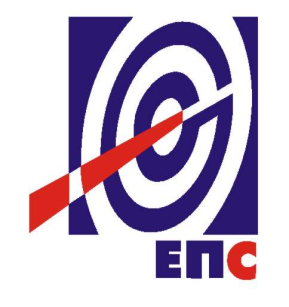 КОНКУРСНА ДОКУМЕНТАЦИЈАза подношење понуда у oтвореном поступку за јавну набавку добара бр. 900/2018(3000/1255/2018)Набавка и уградња електроопреме за складиште отпада - ТЕМК О М И С И Ј А                                                                      за спровођење ЈН: 900/2018(3000/1255/2018)формирана Решењем бр.105-E.03.01-446837/2-2018 од 12.09.2018.(заведено у ЈП ЕПС број 105-E.03.01-38297/2/-2019 од 23.01.2019. године)Обреновац,март. 2019. годинеНа основу члана 32 и 61. Закона о јавним набавкама („Сл. гласник РС” бр. 124/12, 14/15 и 68/15, у даљем тексту Закон), члана 2. Правилника о обавезним елементима конкурсне документације у поступцима јавних набавки и начину доказивања испуњености услова („Сл. гласник РС” бр. 86/15), Одлуке о покретању поступка јавне набавке број 105-E.03.01-446837/1-2017 од 12.09.2018. године и Решења о образовању комисије за јавну набавку број 105-E.03.01-446837/2-2017 од 12.09.2018. године, припремљена је:КОНКУРСНА ДОКУМЕНТАЦИЈАза подношење понуда у отвореном поступку за јавну набавку добара бр. 900/2018(3000/1255/2018)Садржај конкурсне документације:											страна	Укупан број страна документације: 71ОПШТИ ПОДАЦИ О ЈАВНОЈ НАБАВЦИПОДАЦИ О ПРЕДМЕТУ ЈАВНЕ НАБАВКЕ2.1 Опис предмета јавне набавке, назив и ознака из општег речника набавкеОпис предмета јавне набавке: Набавка и уградња електроопреме за складиште отпада - ТЕМНазив из општег речника набавке: Електричне машине, апарати, опрема   и потрошни материјал ; расветаОзнака из општег речника набавке: 31000000Детаљни подаци о предмету набавке наведени су у техничкој спецификацији (поглавље 3. Конкурсне документације)ТЕХНИЧКА СПЕЦИФИКАЦИЈА(Врста, техничке карактеристике, квалитет, количина и опис добара,техничка документација и планови, начин спровођења контроле и обезбеђивања гаранције квалитета, рок испоруке, место испоруке добара, гарантни рок, евентуалне додатне услуге и сл.)Врста и количина добара и технички захтеви4. ОПИС ПОСТРОЈЕЊА4.1 Опште карактеристикеПостројење 6 kV се испоручује као префабриковано и фабрички испитано. Карактеристике, испитивања и назначене  вредности опреме у постројењу мора да су у складу са последњим издањем релевантних IEC стандарда, осим уколико није другачије наведено у овој Конкурсној документацији. Ћелије, вакумски прекидачи, растављачи за уземљење и заштитни релеји морају бити из производног програма истог произвођача.Садашња конфигурација 6 kV постројења је следећа:  три доводне ћелије, осам  трансформаторских ћелија, девтнаест моторних ћелија, једна  мерна ,ћелијаOсновне карактеристике 6  kV постројења:-	Назначени напон опреме:						10 kV-	Погонски напон:							 6,3 kVSk = 239 MVAОвој снази одговара            SkJk = ---------- = 21,93 kA        Ju=  K √2 Jk =49,47kA   Is= µt Jk   =21,93 kA        √3 U где је  za t=3 sec    k=1,6   i µt = 1-	Степен изолације:							LI 125 AC 50-	Назначена учестаност:						50 Hz-	Назначена трајна струја сабирница:				1500 А-	Помоћни напон:- заштита, управљање, сигнализација				220 V =- навијање опруга, осветљење и грејање			230 V, 50 Hz-	Степен механичке заштите (минимално):			IP 4X-	Услови монтаже:							унутрашња-	Температура амбијента:						од 0оС до +40оС4.2 	Опис одељка за нисконапонску опремуИзабрани Понуђач ће уградити и повезати јединице за заштиту и управљање са опремом у ћелији (G32 и G15). Изабрани Понуђач ће набавити и формирати клем-лајсну у свакој ћелији на коју се повезују нисконапонски, командно-сигнални каблови. Са заштитно-управљачке јединице довести све неискоришћене контакте и сигнале до клем-лајсне.Основна конфигурација и параметризација заштитно-управљачке јединице је у надлежности Изабраног понуђача а претходно одобрена од Наручиоца.Предвидети потребан број нисконапонских заштитних, аутоматских, прекидача свих струјних кола, монофазну шуко прикључницу 220V, 50Hz, 16А, грејач са термостатом, сијалицу са микропрекидачем (приликом отварања фронта ћелије) и друго.4.3.  ЗАХТЕВИ ЗА ОПРЕМУ У ЋЕЛИЈАМА 6 kV4.3.1Општа конструкцијаСва опрема мора да има захтеване карактеристике према IEC стандарду, у радним условима, без прекорачења максималних дозвољених температурних вредности.Све металне компоненте разводног постројења које у нормалном раду нису под напоном, мора да су међусобно електрично повезане и прикључене на шину за уземљење.Све извлачиве компоненте ћелија морају бити повезане бакарним проводником на уземљивач.Манипулација извлачивим делом (колицима) је ручна са потребним механичким и електричним блокадама и са помоћним контактима за сигнализацију положаја извлачивог дела.У свакој ћелији предвидети грејач чији рад регулише контролер температуре (термостатски) са циљем спречавања кондензације.Словно-нумеричко обележавање проводника и прикључница треба генерално да буде у складу са IEC стандардима. Сви уграђени елементи морају бити означени, а у свакој ћелији приложена тополошка шема опреме унутар ћелије са одговарајућим ознакама.Сва управљачка опрема у ћелији мора да је предвиђена за једносмерни напон 220V.Уз постројење мора бити испоручен сав потребни спојни и монтажни материјал.4.3.2  Захтеви за безбедностПонуда мора да садржи копије извештаја са типских тестирања ћелија и појединачних типских тестова ВН опреме према важећем IEC стандарду.4.3.3   Даљински рад расклопних уређајаПредвидиђа се контрола и надзор разводног постројења како локално, на ћелијама, тако и даљински са управљачког SCADA система.4.3.4   Технички прорачунПрорачун струје кратког споја  6 kV постојења  са новим потрошачем – обејктом складишта за отпадПрорачун  напојног кабла за објекат складишта за отпадПровера Изабраног прекидача за ћелију4.3.5  Прекидачи Напајање трополног моторно-опружног погонског механизма мора да буде наизменичним  напоном 220 V, 50 Hz.Шема електричног погона мора да поседује и контролу искључних кругова. Сви прекидачи морају бити опремљени бројачем операција.Прекидачи морају да буду са најмање једним калемом за искључење и једним за укључење. Калемови за укључење морају да буду опремљени са антипумпаж уређајима. Прекидач мора имати и уређај за ручно искључење, за ванредне ситуације, који је предвиђен за рад у случају квара напајања. Уређај мора да је јасно обележен и заштићен од нежељених операција.Прекидач мора да буде са уређајем за ручно намотавање опруге.Предвидети довољан број помоћних сигналних контаката прекидача тако да преостану минимално четири резервна контакта (два нормално отворена и два нормално затворена). Предвидети довољан број помоћних сигналних контаката колица тако да преостану минимално по један резервни контакт за стање да су колица са прекидачем у погону и за тест положај колица. Све резервне контакте повезати са клем-лајсном у НН одељку. Предвидети конектор за секундарна струјна кола прекидача.Предвидети визуелни, механички индикатор положаја „прекидач укључен/искључен“. Индикатор мора функционисати и бити видљив у било ком положају да се налазе колица за извлачење прекидача.Колица за извлачење и погонски механизам прекидача морају имати електричне и механичке блокаде.Конструкција прекидача и колица за извлачење прекидача мора да омогући три положаја и то:-	„радни“ положај – са колицима која су у потпуности унутар ћелије са прикљученим примарним и секундарним контактима.-	„испитни“ положај – са делимично извученим колицима, искљученим примарним контактима, прикљученим секундарним контактима, али без изложених делова под напоном (затворени застори).-	„извучени“ положај – са потпуно извученим колицима, са потпуно одвојеним примарним и секундарним контактима, без изложених делова под напоном (затворени застори).Предвидети механичке уређаје за блокирање и закључавање колица са прекидачем у радном или испитном положају. Извлачење колица за извлачење прекидача се врши без потребе за алатима или специјалним додацима/ уређајима који нису саставни део разводног постројења. Уземљење прекидача мора да је функционално све док се потпуно не извуче из ћелије.Команде прекидача морају бити блокиране током извлачења прекидача.Када су колица за извлачење прекидача у испитном положају, делови сабирница и напојног вода морају бити покривени аутоматским металним застором. Само када су колица за извлачење прекидача сасвим извучена, за потребе контроле/одржавања мора бити предвиђен уређај за ручно отварање застора и задржавање застора у отвореном положају. Овај уређај је могуће ручно активирати како би затворили засторе. Уметање колица за извлачење прекидача доводи до блокирања уређаја за ручну манипулацију застора, тако да се тиме поново успоставља аутоматски рад застора.4.3.6    Растављач за уземљењеРастављач за уземљење мора да има визуелни механички уређај за индикацију (који мора бити директно механички спрегнут, при чему није дозвољена изведба са ужетом) да би се приказало да ли је растављач за уземљење у отвореном или затвореном положају (ОN/ОFF приказ).Растављач за уземљење се ставља у рад помоћу посебне погонске ручице која се умеће у предњи део разводног постројења кроз отвор који се може у потпуности блокирати и закључати. Смер кретања ручице у циљу отварања или затварања растављача за уземљење мора да је јасно обележен, као и додатни симбол уземљења. Предвидети довољан број помоћних сигналних контаката растављача за уземљење тако да преостане минимално по један нормално отворен и нормално затворен резервни контакт.Ножеви растављача за уземљење морају да буду директно повезани са главном шином за уземљење у ћелији, са одговарајуће димензионисаним проводницима. Узмељење колица за извлачење прекидача мора да остане у функцији све док колица за извлачење прекидача нису у потпуности извучена из ћелије. 4.3.7   Струјни трансформаториСтрујни трансформатори морају да буду једнофазни, заливени у смолу, пројектовани у складу са IEC стандардима, са карактеристикама датим у спецификацији опреме.Називна стална термичка струја на 40 С мора да буде узета као увећана примарна струја. Називна увећана примарна струја износи 120% од називне примарне струје. Сваки секундарни намотај струјних трансаформатора мора бити уземљен у једној тачки преко демонтажне везе, којима је могуће лако и безбедно прићи за потребе испитивања. Свуда где је то изводљиво, прикључење на уземљење треба да буде на S2 прикључцима. Секундарни прикључни блок мора бити уграђен у калуп од смоле и заштићен демонтажним поклопцем, коме је на једноставан и безбедан начин могуће прићи ради провере и одржавања. Конструкција прикључног блока мора да је таква да онемогући нехотично отварање секундарних кола. Сви крајеви секундарног намотаја морају бити повезани на клеме са краткоспојницима. Изабрани Понуђач мора, пре испоруке опреме, да достави детаљне прорачуне како би потврдио да су називне снаге струјних трансформатора примерене за активирање релеја у случају најтежих хаваријских стања. Приступ секундарним колима струјних трансформаторим мора бити омогућен и безбедан без потребе да се искључи напон на сабирницама ћелије. Секундарне везе струјног трансформатора извести на прикључцима са завртњима., а тип навлачивих прикључака није прихватљив. 4.3.8   Напонски трансформаториНапонски трансформатори морају бити заливени у смоли, једнополно изоловани, индуктивни, са два секундарна намотаја, пројектовани у складу са IEC стандардима, са карактеристикама датим у спецификацији опреме.Заменљиви високонапонски осигурачи (са топљивим уметком) морају да штите примарне намотаје напонског трансформатора. Изабрани Понуђач мора уз понуду достави податке о овим осигурачима и њиховим кривама реаговања у односу на штићену опрему. Секундарни намотаји напонског трансформатора морају бити уземљени у једној тачки преко демонтажне везе, којима је могуће прићи за потребе испитивања.Напонски трансформатори морају имају аутоматске заштитне прекидаче на секундарној страни којима је могуће лако и безбедно прићи, и поред тога што је примар напонског трансформатора под напоном. Секундарни прикључни блок мора бити уграђен у калуп од смоле и заштићен демонтажним поклопцем, коме је на једноставан и безбедан начин могуће прићи ради провере и одржавања. Секундарне везе морају бити повезане на прикључну лајсну ћелије.4.3.9  Заштита и управљањеВишенаменска микропроцесорска јединица за заштиту и управљање мора да има следеће функције: Изабрани Понуђач ће уградити и повезати јединице за заштиту и управљање са опремом у ћелији. Основна конфигурација и параметризација заштитно-управљачке јединице је у надлежности Изабраног понуђача, а претходно одобрена од Наручиоца.На јединицу за заштиту и управљање довести све струје и напоне, тако да буде омогућено показивање свих струја и свих напона.Изабрани Понуђач мора да обезбеди блокадне услове и да их прикаже у документацији која се подноси на одобрење Наручиоца.4.3.10 МЕРНА ЋЕЛИЈАМерну ћелију конципирати  према досадашњем  систему заштита и селективности4.3.11  Сабирнице  и повезивање кабловаСабирнице се налазе у засебном одељку. Користити електролитички, тврдо вучени бакар високе проводљивости. Сабирнице морају да издрже сва електрична, динамичка и термичка напрезања. Не користити алуминијум за делове који преносе струју. Боје за обележавање фаза треба да буду у складу са IEC-ом, а тражени редослед „L1“, „L2“ и „L3“.Називна вредност струје и попречни пресек морају бити исти читавом дужином разводног постројења.НН енергетски и командно-сигнални каблови морају бити раздвојени и заштићени унутар ћелије од опреме која је под напоном  6 kV.Нисконапонска клем-лајсна, клеме и каблови морају бити јасно обележени у складу са шемама ожичења које се испоручују уз постројење. Предвидети место за фиксирање завршетака НН енергетских и командно-сигналних каблова.Све плаштеве и све неискоришћене жиле каблова повезати на одговарајућу шину за уземљење.4.3.12 БлокадеОбавезно предвидети блокаде чија је сврха спречавање неисправног рада разводног постројења. У принципу, блокирање се остварује механичким средствима, а затим и електричним блокадама.Изабрани Понуђач мора да обезбеди блокадне услове и да их прикаже у документацији која се подноси на одобрење Наручиоца.Следеће блокаде су обавезне : •	Извлачење колица за извлачење прекидача је могуће само ако је прекидач искључен.•	Врата ћелије (дела са колицима и прекидачем) се могу отворити само ако је прекидач искључен.•	Рад прекидача је могућ само у положајима колица за извлачење прекидача: „испитни“ или „радни“ ( у положају „радни“ само када су врата ћелије (дела са колицима и прекидачем) затворена). •	Отварање или затварање растављача за уземљење напојног вода није могуће када су колица са прекидачем у нормалном „радном“ положају.•	Затварање растављача за уземљење (уземљавање вода) је могуће само када су колица за извлачење прекидача извучена. Када је растављач за уземљење затворен (вод је уземљен) тада није могуће поставити колица за извлачење прекидача у „радни“ положај.•	Блокаду коју је могуће поништити (избећи) без употребе специјалних алата, мора да има катанац којим се таква акција механички спречава. 4.3.13 Унутрашње ожичењеУнутрашње ожичење мора да буде у складу са следећим захтевима:Минимални попречни пресек жица и каблова: 2,5 mm2 .Материјал: меки бакар.Степен изолације: 600 VИзолација жица: самогасива изолацијаНа везама које се остварују са покретним деловима проводник мора бити гибљиви, финожични проводник.У секундарним колима струјних трансформатора (називна струја 5 А) пресек жица и каблова је 4 мм2.Ожичење које иде преко шарки врата мора да је заштићено од механичких оштећења. Ожичење свих помоћних кола у свакој ћелији мора бити заштитићено аутоматским заштитним прекидачима. Морају бити формирана посебна нн кола за напајање кола за командовање прекидачем и блокадне услове и посебна кола за сигнализацију.Ожичење између одељака мора бити изведено унутар канала, а да би му се приступило није потребно искључење ниједног нисконапонског кола. Предвидети резервни простора у каналима и то минимум 20% у односу на пројектовану количину каблова који ће бити уграђени приликом комплетне монтаже и пуштања у рад постројења. Предвидети и простор за оптичке каблове који ће бити посебно груписани.Цртежи Изабраног понуђача –шеме деловања и шеме везивања морају да садрже комплетна везе унутар сваке ћелије, све међувезе између ћелија као и све везе целог постројења 6 kV са другим постројењима и системима као што су: напајања једносмерним напоном 220 V, и наизменичним напоном 230 V, 50Hz, сигнализација са заштитно-управљачке јединице и сл.На свим крајевима проводника морају бити ознаке т.ј. адресе припадајућег елемента и клеме и елемента и клеме на другом крају проводника.4.3.14 Прикључци за унутрашња ожичењаПредвидети прикључне стезаљке са завртњом. Стезне плочице морају бити тако конструисане да се ни завртањ ни матица не наслања директно на жицу.За унутрашње ожичење не сме се повезивати више од две жице на једну клему. Клем лајсне за различита кола наизменичног напона морају бити одвојенe преградом и потпуно раздвојенe од  прикључних стезаљки за једносмерна кола.Прикључнe лајсне за каблове морају бити распоређене и постављене тако да омогућавају лак приступ ради прикључења спољних каблова, испитивања, проверу и одржавање. Прикључне стезаљке за секундарна кола струјних и напонских трансформатора, морају бити са могућношћу прикључка уређаја за мерење и испитивања, раздавајње или кратко спајање крајева секундарних кола. Обезбедити најмање 10% резервних прикључака за сваки тип прикључака на сваком прикључном блоку или свакој клем лајсни у сваком одељку или ћелији.Цртежи Изабраног понуђача – шеме деловања и везивања морају бити такве да ознаке клем лајсни и клема у потпуности одговарају изведеном стању прикључака у ћелији.Избор типа редних стезаљки, аутомата, преклопки и помоћних релеја извршити уз сагласност Наручиоца.4.3.15 Подни рамовиУколико Изабрани Понуђач предвиђа да се разводно постројење монтира и причвршћује вијцима на наменски подни рам или рамове, Изабрани Понуђач мора да испоручи подне рамове који омогућавају да се на лак и једноставан начин изврши поравнање ћелија током монтаже на локацији.Рам мора да садржи сву потребну пратећу опрему (вијке, матице, подлошке, итд.) која је неопходна током уградње на локацији. Коришћење рама неће ни у ком случају ометати покретљивости исправно функционисање извлачивих јединица.4.3.16 Ручни погон опремеРучни погон опреме неће бити уобичајена манипулација, већ операција која ју је повремено неопходно обавити.Изабрани Понуђач мора испоручити следећу опрему: •	један комплет за сваку ћелију, за сваку врсту ручног погона у ћелији.•	један комплет испитних мостова за једну ћелију како би се могла испитати управљачка кола када су колица за извлачење прекидача са прекидачем у положају за испитивање.Изабрани Понуђач мора да испоручи метални ормарић, са механизмом за закључавање, у ком ће се налазити сви алати и прибор потребни за експлоатацију и одржавање. 4.3.17 Колица-сто за опслуживање прекидачаУколико је конструкција ћелија таква да су колица за опслуживање прекидача стандардно неопходна за разводно постројење, Изабрани Понуђач мора да испоручи, за ћелију једна колица-сто за опслуживање по типу  прекидача. 4.3.18 Антикондензациони грејачиАнтикондензациони грејачи са контролером температуре, морају бити уграђени у сваку ћелију. Један или више антикондензационих грејача одговарајуће снаге предвидети у сваком одељку ћелије.Контрола грејача се врши термостатски. 4.3.19 ФарбањеЋелије морају да имају антикорозивну заштиту и завршни премаз са предње стране, задње стране и на бочним панелима. 4.4. СПЕЦИЈАЛНА ОПРЕМА И СПЕЦИЈАЛНИ АЛАТИМора бити испоручена специјална опрема и специјални алат која је неопходна за монтажу/демонтажу, испитивање, одржавање и експлоатацију 6 kV ћелије које је предмет овe Конкурсне документације.4.5. РЕЗЕРВНИ ДЕЛОВИИзабрани Понуђач мора да испоручи следећу резервну опрему и прибор: мотор за навијање опруга прекидача и шпулне: за укључење, искључење и блокаду прекидача који ће бити испоручен, калем за укључење прекидача, блокада врата, колица.ПРЕДМЕР ЕЛЕКТРОЕНЕРГЕТСКИХ ИНСТАЛАЦИЈАПозицијама овог предмера је предвиђена  комплетна набавка, транспорт и испорука, монтажа, уградња и повезивање свих предвиђених материјала и опреме, потребна штемовања или пробијања, поправка оштећених места на већ изведеним радовима, завршно чишћење по завршеним електро радовима и одношење отпадног материјала на депонију градилишта, потребна законска мерења и испитивања са издавањем атеста о измереним вредностима, пробни рад и пуштање у исправан погон, технички пријем.Испоручена опрема мора да задовољава захтеве из правилника о енергетској ефикасности.4.6. НАТПИСНЕ ПЛОЧИЦЕНа фронту ћелије мора бити плочица са пуним називом и ознаком ћелије минималних димензија 270mm X 70mm, при чему је минимална висина слова 20 mm. Димензије, положај, материјал плочице, трајност текста и начин причвршћења подлежу одобрењу Наручиоца.Друга натписна плочица на свакој ћелији (положај, материјал плочице, трајност текста и начин причвршћења подлежу одобрењу Наручиоца) мора да садржи следеће податке на српском језику:-	Име произвођача, -	Тип,-	Година производње,-	Фабрички број ћелије,-	Маса ћелије,-	Карактеристичне електричне вредности за ћелију/постројење.Натписна плочица на опреми 6 kV, унутар ћелије, мора да садржи следеће податке :-	Име произвођача,-	Тип,-	Година производње,-	Фабрички број,-	Карактеристичне електричне вредности.4.7. ПАКОВАЊЕ, ТРАНСПОРТ И ИСПОРУКАИзабрани Понуђач мора да након извршеног фабричког пријемног испитивања, упакује, транспортује и испоручи опрему до локације.Локација је: ЈП ЕПС,Огранак ТЕ Морава-А, Кнеза Милоша 89, Свилајнац, Србија.Изабрани Понуђач је одговоран за сва оштећења која могу настати до тренутка квантитативног пријема опреме на локацији. Пријем опреме на локацији биће констатован Записником о квантитативном пријему и визуелном прегледу опреме од стране представника Наручиоца. Изабрани Понуђач ће опрему припремити, упаковати, транспортовати и испоручити у одговарајућој амбалажи како би се избегла оштећења током транспорта и испоруке. Сваки упаковани део опреме који се испоручује мора да садржи пакинг листу и мора бити видно обележен са следећим подацима:–	Назив и адреса Наручиоца,–	Назив и адреса Изабраног понуђача,–	Број уговора,–	Ознаку паковања / редни број колета (у складу са пакинг листом)–	Тежина и димензије опреме Изабрани Понуђач је дужан да уз опрему испоручи и све остале делове који су захтевани у овој Конкурсној документацији, као што је наведено у следећим поглављима техничког дела ове Конкурсне документације:  4.8.	МОНТАЖА ПОСТРОЈЕЊАИзабрани Понуђач је дужан да обави демонтажу постојећег и монтажу нове ћелије и повезивање енергетских веза и каблова и повезивање командно-сигналних каблова уз испоруку свих потребних адаптационих елемената и других делова и материјала. Због техничко-технолошких услова и система обезбеђења, демонтажно-монтажни радови ће се обављати у две фазе у што краће могућем року. 4.9	   ГАРАНЦИЈЕ ЗА КАРАКТЕРИСТИКЕ РАДАГарантни рок за испоручену опрему и монтажу постројења мора да износи најмање две године од момента уградње  или 36 месеци од испоруке у магацин ТЕ Морава.Испоручена и измонтирана опрема мора да буде у складу са подацима и захтевима наведених у овој Конкурсној документацији.4.10.	ПРОВЕРЕ И ИСПИТИВАЊА4.10.1	ОпштеСва испитивања материјала и опреме се морају извести у складу са IEC стандардима, осим ако није другачије тражено у овој Конкурсној документацији. Уколико нека испитивања нису обухваћена или неки метод испитивања није наведен у IEC стандардима, или постоји неколико опција у релевантним IEC стандардима, Изабрани Понуђач мора да достави Наручиоцу на сагласност метод којим предлаже да се спроведу испитивања.Рутинска испитивања морају се спровести на сваком комаду опреме који се испоручује. Та испитивања не смеју утицати на погоршање карактеристика и поузданост предмета испитивања, или скратити његов век трајања.Изабрани Понуђач ће обезбедити стручно особље и обављати испитивања током монтаже, као и  проверу функционисања опреме. у присуству Наручиоца. Испитивања на локацији ће обавити Изабрани Понуђач у присуству представника Наручиоца према претходно одобреном програму, при чему ће бити сачињен Извештај о извршеним испитивањима оверен/потписан од стране овлашћених представника Изабраног понуђача и Наручиоца.4.10.2	Испитивање на локацији за металом оклопљено разводно постројење 6 kVНакон заврштека монтаже од стране Изабраног понуђача, извршити ће се  провера и испитивање функционалности свих делова опреме, при чему Изабрани Понуђач мора да обезбеди стручно особље током тих испитивања. Спровести следећа испитивања на локацији:1.	Провера исправности и комплетности монтаже;2.	Провера исправности прикључења на систем уземљења;3.	Провера функционисања погонског механизма;4.	Провера управљачких и заштитних кола, локално и даљинско управљање и сигнализацију и ожичења и целокупне НН опреме;5.	Мерење отпорности главног кола и све неопходне провере6.	Завршна испитивања на прекидачима: a.	диелектричка пробојност,b.	Испитивање функционалности механизма за отварање/затварање, ручног и електро-механичког,c.	Провера механичких и електричних блокада Уколико резултати испитивања укажу да су карактеристике рада (перформансе) испод гарантованих, Изабрани Понуђач ће о свом трошку отклонити уочене недостатке.4.10.3	  Рутинска испитивања за прекидачСпровести следећа рутинска испитивања:1.	Испитивање главног кола на подносиви напон индустријске фреквенције2.	Диелектричка испитивања на помоћним и управљачким колима3.	Мерење отпорности главног кола 4.	Испитивање механичког рада4.10.4.	Испитивање на терену за прекидачСпровести следећа испитивања на локацији:1.	Проверу функционалности2.	Проверу механичких и електричних блокада4.10.5	Рутинска испитивања за растављач за уземљењеСпровести следећа рутинска испитивања:1.	Испитивања подносивим напоном индустријске фреквенције 2.	Диелектрична испитивања помоћних и управљачких кола3.	Мерење отпорности главног кола4.	Испитивање механичког рада 5.	Испитивање механичких и електричних блокада4.10.6	Испитивања на терену за растављач за уземљењеСпровести следећа испитивања на локацији:1.	Проверу функционисања2.	Проверу механичких и електричних блокадаУз понуду доставити копије атеста за следећа типска испитивања:1.	Испитивање на струју кратког споја 2.	Термичка испитивања (повишења температуре)3.	Испитивање ударним напоном4.	Испитивање на парцијална пражњења 5.	Мерење фактора диелектричног расипања 6.	Испитивање класе тачности мерних трансформатора7.	Испитивање фактора сигурности мерног трансформатора 8.	Испитивање на струјну грешку и фазни померај језгра 4.10.7	Рутинска испитивања за струјне трансформатореСпровести следећа рутинска испитивања:1.	Провера обележавања прикључака2.	Испитивање подносивим напоном индустријске фреквенције примарних намотаја и мерење парцијалних пражњења3.	Испитивање подносивим напоном индустријске фреквенције између примарних и секундарних намотаја, и секундарних намотаја4.	Мерење фактора диелектричних губитака5.	Испитивање класе тачности мерних трансформатора4.10.8	Испитивање на терену за струјне трансформатореСпровести следећа испитивања:1.	Мерење отпорности и оптерећења секундарних намотаја 2.	Испитивање преносног односа 4.10.9	Напонски трансформатори4.10.10	Типска испитивања за напонске трансформатореУз понуду доставити копије атеста за следећа типска испитивања:1.	Испитивање ударним напоном2.	Термичка испитивања (повишења температуре)3.	Испитивање класе тачности4.10.11	Рутинска испитивања за напонске трансформатореСпровести следећа рутинска испитивања:1.	Проверу обележавања прикључака 2.	Испитивање подносивим напоном индустријске фреквенције примарних намотаја и мерење парцијалних пражњења3.	Испитивање подносивим напоном индустријске фреквенције секундарних намотаја4.	Испитивање класе тачности4.10.12	Испитивања на терену за напонске трансформатореСпровести следећа испитивања:1.	Испитивање отпорности изолације према уземљеном делу и између примарних и секундарних намотаја 2.	Мерење оптерећења секундарних намотаја 3.	Испитивање преносног односа 4.10.13.	Потпорни / проводни изолатори4.10.14	Типска испитивања за потпорне / проводне изолатореДоставити Извештаје о типским испитивањима за потпорне/проводне изолаторе (у зависности од конструкције ћелије), у складу са важећим IEC стандардима. 4.10.15	Рутинска испитивања за потпорне / проводне изолатореСпровести рутинска испитиваља за потпорне/проводне изолаторе (у зависности од конструкције ћелије), у складу са важећим IEC стандардима. Предиђена рутинска испитивања навести у Програму и протоколу рутинских, пријемних испитивања у фабрици, који се доставља уз Понуду и предмет је одобрења од стране Наручиоца после потписивања Уговора.4.10.16.	Микропроцесорска  заштино-управљачка јединица-параметризација и провера рада4.10.17 ОпштеИспитивања треба да се обаве у сагласности са релевантним стандардом IEC 60255, за предметне уређаје. Успешно обављена испитивања и провере уређаја и ни на који начин не ослобађају одговорности Понуђача комплетирања уређаја ради задовољења спецификација, нити се могу оспорити замерке Наручиоца у погледу дефектне или неодговарајуће опреме и софтвера. Наручилац задржава право да захтева додатне тестове на уређајима и за које се утврди да нису у складу са Спецификацијом,  без додатних трошкова по Наручиоца. Кад год да резултат било ког испитивања и провере изведених или захтеваних од стране Наручиоца у складу са захтевима овог одељка, указује да одређени софтвер, хардвер, фирмвер или документација не испуњава спецификоване захтеве,Изабрани  Понуђач ће заменити, преправити или додати, без наплате трошкова Наручиоцу, адекватни хардвер, софтвер, фирмвер или документацију, неопходну за исправку наведених недостатака.4.10.18.	Пријемна испитивања4.10.19	Пријемо испитивање уређаја пре уградње у ћелије Понуђач ће извести сва рутинска испитивања уређаја  као што је захтевано у стандардима да би се добили потребни подаци о карактеристикама. Понуђач треба да достави  потврду свих основних (type) тестова обављених у мрежи или преко симулатора мреже. Следећа испитивања се врше у присуству представника Наручиоца за један комад понуђеног типа уређаја:-	Тест гарантовних перформанси уређаја ( времена деловања, осетљивост, радне карактеристике)-	Тест изолације (, 2 kV 50 Hz, 1 min) према IEC 60255-5-	Тест електричних  сметњи према IEC 60255-2-	Импулсни и тест високе фреквенције  према IEC 60255-4 (класа II).Уколико Изабрани Понуђач достави потврду, издату од стране независних референтних лабораторија (установа), о обављеним типским тестовима, Наручилац неће инсистирати на тесту изолације, тесту електричних  сметњи и импулсном и тесту високе фреквенције.4.10.20. Пријемна испитивања заштитно управљачког система (ФАТ) након уградње у ћелије 6 кV постројењаФАТ се обавља у присуству представника Наручиоца. ФАТ би требало организовати у условима окружења који су приближни условима окружења на месту уградње опреме. Фабричка испитивања су серија тестова који ће потврдити да је сваки уређај понаособ коректно произведен и подешен, да је обезбеђена заштита од електричног удара и да су испуњени функционални захтеви. Следећа тестирања би треба да буду изведена на свој опреми током ФАТ-а : •	Визуелна провера комплетности,•	Провера ожичења,•	Функционална проба,•	Други тестови по захтеву НаручиоцаОва тестирања спроводи квалификовано особље Изабраног Понуђача. Понуђач мора да достави CV особља и свако лице траба да је одобрено од стране Наручиоца. Такође, Изабрани Понуђач треба да достави и списак испитне опреме која ће користити током ФАТ-а,  а коју треба да одобри Наручилац.4.10.21.	Испитивање на месту уградње4.10.22  ОпштеПо завршетку монтаже, сваки део опреме треба да буде прегледан и тестиран од стране Наручиоца, да би се испитао квалитет и потврдило да не постоје оштећења. Изабрани Понуђач треба да обезбеди стручни надзор и потврди резултате тестова које спроводи Наручилац приликом монтаже. 4.10.23 Тестови за време и после монтажеДа би се обезбедила исправна инсталација опреме, као и да би се доказало да је опрема исправно инсталирана, током и после завршетка монтаже спроводе се следећа испитивања на комплетној опреми:•	Провера комплетности и исправности монтаже целе опреме;•	Провера исправности једносмерног напона напајања, везе на главни разводни орман, везе ка уземљењу, осигурача, означавања, дијагностике, функционалности, примењеног софтвера, итд.;•	Прелиминарна провера рада•	Подешавање и фукционално испитивање заштитних уређаја. Параметре за подешавање треба да обезбеди Наручиоц, а подешавање и испитивање Изабрани Понуђач. О резултатима испитивања Изабрани Понуђач је дужан да достави испитни лист са потписом Испитивача и стручног надзора именованог од стране Наручиоца.Овај тест треба да буде спроведен од стране представника Наручиоца уз одобрење методологије и резултата теста од стране Изабраног Понуђача.4.11 ОБУКАИзабрани Понуђач постројења 6 kV мора да предвиди обуку за особље Наручиоца, тако да особље Наручиоца на безбедан и ефикасан начин управља и одржава ћелије.4.11.1  Обука за микропроцесорску  заштино-управљачка јединицу Обука мора бити на нивоу довољном да омогући особљу Наручиоца да самостално инсталира, параметеризује, употреби и одржава уређаје заштите.   Обука мора да садржи следеће теме;•	Употребу намењених софтверских алата за конфигурацију уређаја, подешавање и параметеризацију •	Инсталацију уређаја, пуштање у рад и одржавање•	Употребу опреме за тестирање (хардверски и софтверски пакет) 4.11.2.Уз понуду доставити:	-Списак додатних резервних делова препоручених од стране Произвођача, који су неопходни за одржавање и експлоатацију у периоду од 10 година, 	-Извод из Каталога и техничку документацију прозвођача опреме из којих се недвосмислено може утврдити да понуђена опрема испуњава Техничке захтеве из конкурсне документације, 4.11.3 Након уградње Понуђач мора да достави следећу документацију доставити Наручиоцу у 3 (три) примерка.1.	Распоред и укупне димензије разводног постројења, укључујући и попречни пресек за сваки тип ћелије, електро-монтажне цртеже постројења са распоредом, растојањима и висинама уграђене опреме, са сигурносним растојањима за безбедан рад, одржавање, уградњу и подизање и сл. Такође, цртеже уклапања доводних ћелија са постојећим шинским и кабловским разводом. Затим, отвори за улаз 6 kV и НН каблова, детаљи фиксирања/ослањања ћелија на поду, маса сваке ћелије, динамичке силе на под (ако постоје),2.	Једнополну шему са свим карактеристикама опреме3.	Општи распоред и укупне димензије разводног постројења, укључујући и попречни пресек за сваки тип ћелије, и сл.,4.	Техничке податке и произвођачке спецификације за металом оклопљене ћелије, опрему у ћелији, резервне делове и комплетну пратећу опрему и прибор,5.	Изглед, материјал, трајност натписа, начин фиксирања, димензије и положај таблица и натписних плочица сваког типа ћелије и сваког типа 10kV опреме у њима,6.	Детаљни термин план производње, фабричких пријемних испитивања испоруке и обуке особља Наручиоца  (на недељном нивоу),7.	Предлог Програма и Протокола монтаже и испитивања на терену након монтаже постројења,8.	Произвођачке спецификације за металом оклопљене ћелије, опрему у ћелији, резервне делове и комплетну пратећу опрему и прибор захтевану овом Конкурсном документацијом9.	Прелиминарне шеме деловања,10.	Прелиминарне шеме везивања.11. Копије Извештаја/Атеста о типском испитивању ћелија и опреме, са прегледним спискомНајкасније 15 календарских дана пре заказаног термина фабричког испитивања, Изабрани Понуђач ће доставити Наручиоцу следећу пројектну документацију, на одобрење:Комплет документације мора да садржи:1.	Комплетно корисничко упутство за монтажу, погон и одржавање за комплетно постројење, расклопну и осталу опрему.2.	Програм рутинских и фабричких испитивања опреме,3.	Комплетне шеме деловања,4.	Комплетне шеме везивања.Након успешно обављене монтаже, провере, функционалног  испитивања и пуштања у рад, Изабрани Понуђач је дужан да достави комплетну  документацију са унетим свим изменама на адресу Наручиоца. Комплет документације мора да садржи:1.	Комплетне шеме деловања са унетим изменама2.	Комплетне шеме везивања са унетим изменама3.	Комплетне испитне листе и протоколе о подешености микропроцесорских заштитних уређајаСва горе наведена документација се доставља на српском језику у три примерка на папирној форми и у електронској форми на USB-у или CD-у.4.12 Рок испоруке добараИзабрани понуђач је обавезан да испоруку добара изврши у року који не може бити дужи од 90 дана од дана ступања уговора на снагу.4.13.  Место испоруке добара и паритетМесто извршења услуга је огранак ТЕНТ / Локација ТЕ Морава Свилајнац, а паритет је Fco огранак ТЕНТ / Локација ТЕ Морава Свилајнац .4.14 Квалитативни и квантитативни пријем Пријем робе у погледу количине и квалитета врши се у магацину Наручиоца где се  утврђују стварно примљене количине робе.Квантитативни пријемИзабрани понуђач се обавезује да писаним путем обавести Наручилац о тачном датуму испоруке најмање 5 радних дана пре планираног датума испоруке.Обавештење из претходног става  садржи  следеће податке: број Уговора, у складу са којим се врши испорука, датум отпреме, назив и регистарски број превозног средства којим се врши транспорт, количину, вредност пошиљке и очекивани час приспећа испоруке у место складиштења ЈП ЕПС, коме се добро испоручује. Наручилац је дужан да, у складу са обавештењем Изабрани понуђач, организује благовремено преузимање добра у времену од 08,00 до 14,00 часова.Пријем предмета уговора констатоваће се потписивањем Записника о квантитативном пријему – без примедби и/или Отпремницеипровером:да ли је испоручена уговорена  количинада ли су добра испоручена у оригиналном паковањуда ли су добра без видљивог оштећењада ли је уз испоручена добра достављена комплетна пратећа документација наведена у конкурсној документацији.У случају да дође до одступања од уговореног, Изабрани понуђач је дужан да до краја уговореног рока испоруке отклони све недостатке а док се ти недостаци не отклоне, сматраће се да испорука није извршена у року. Квалитативни пријемНаручилац је обавезан да по квантитативном пријему испорукедобара,без одлагања, утврди квалитет испорученог добра  чим је то према редовном току ствари и околностима могуће, а најкасније у року од 8 (осам) дана.Наручилац може одложити утврђивање квалитета испорученог добра док му Изабрани понуђач не достави исправе које су за ту сврху неопходне, али је дужно да опомене Изабрани понуђач да му их без одлагања достави. Уколико се утврди да квалитет испорученог добра не одговара уговореном, Наручилац је обавезан да Изабраном понуђачу стави писмени приговор на квалитет, без одлагања, а најкасније у року од 3 (три) дана од дана кадa је утврдио да квалитет испорученог добра не одговара уговореном.Када се, после  извршеног квалитативног  пријема, покаже да испоручено добро има неки скривени недостатак, Наручилац је обавезан да Изабраном понуђачу стави приговор на квалитет без одлагања, чим утврди недостатак. Изабрани понуђач је обавезан да у року од 7 (седам) дана од дана пријема приговора из става 3. и става 4. овог члана, писмено обавести Наручиоца о исходу рекламације.Наручилац, који је Изабрани понуђач благовремено и на поуздан начин ставио приговор због утврђених недостатака у квалитету добра, има право да, у року остављеном у приговору, тражи од Изабраног понуђача: да отклони недостатке о свом трошку, ако су мане на добрима отклоњиве, или да му испоручи нове количине добра без недостатака о свом трошку и да испоручено  добро са недостацима о свом трошку преузме илида одбије пријем добра са недостацима.У сваком од ових случајева, Наручилац има право и на накнаду штете. Поред тога, и независно од тога, Изабрани понуђач одговара Купцу и за штету коју је овај, због недостатака на испорученом добру, претрпео на другим својим добрима и то према општим правилима о одговорности за штету.Изабрани понуђач је одговоран за све недостатке и оштећења на добрима, која су настала и после преузимања истих од стране Купца, чији је узрок постојао пре преузимања (скривене мане).У случају неслагања Изабрани понуђач са извршеним квалитативним пријемом, као и неприхватања или оспоравања приговора, контролу извршене испоруке добара извршиће независна лабораторија, одобрена од стране Изабраниог понуђача и Наручилац. Одлука независне лабораторије биће коначна. Одлука независне лабораторије за контролу ни у ком случају не ослобађа Изабрани понуђач од његових обавеза и одговорности из овог Уговора.Трошкове контроле сноси Изабрани понуђач.Гарантни рокГарантни рок за предмет набавке је минимум 24 месеца од пуштања у рад или 36 месеци од дана  када је извршен квалитативни пријем  добара у зависности шта пре наступи.. УСЛОВИ ЗА УЧЕШЋЕ У ПОСТУПКУ ЈАВНЕ НАБАВКЕ ИЗ ЧЛ. 75. И 76. ЗАКОНА О ЈАВНИМ НАБАВКАМА И УПУТСТВО КАКО СЕ ДОКАЗУЈЕ ИСПУЊЕНОСТ ТИХ УСЛОВАПонуда понуђача који не докаже да испуњава наведене обавезне и додатне услове из тачака 1.до 7 овог обрасца, биће одбијена као неприхватљива.1. Сваки подизвођач мора да испуњава услове из члана 75.став 1. тачка 1), 2) и 4) и члана 75. став 2. Закона, што доказује достављањем доказа наведених у овом одељку. Услове у вези са капацитетима из члана 76.Закона, понуђач испуњава самостално без обзира на ангажовање подизвођача.2. Сваки понуђач из групе понуђача  која подноси заједничку понуду мора да испуњава услове из члана 75. став 1. тачка 1), 2) и 4) и члана 75. став 2. Закона, што доказује достављањем доказа наведених у овом одељку. Услове у вези са капацитетима из члана 76.Закона понуђачи из групе испуњавају заједно, на основу достављених доказа у складу са овим одељком конкурсне документације.3. Докази о испуњености услова из члана 77.Закона могу се достављати у неовереним копијама.Наручилац може пре доношења одлуке о додели уговора, захтевати од понуђача, чија је понуда на основу извештаја комисије за јавну набавку оцењена као најповољнија да достави на увид оригинал или оверену копију свих или појединих доказа.Ако понуђач у остављеном, примереном року који не може бити краћи од пет дана, не достави на увид оригинал или оверену копију тражених доказа, наручилац ће његову понуду одбити као неприхватљиву.4.Лице уписано у Регистар понуђача није дужно да приликом подношења понуде доказује испуњеност обавезних услова за учешће у поступку јавне набавке, односно Наручилац не може одбити као неприхватљиву, понуду зато што не садржи доказ одређен Законом или Конкурсном документацијом, ако је понуђач, навео у понуди интернет страницу на којој су тражени подаци јавно доступни. У том случају понуђач може, да у Изјави (пожељно на меморандуму, која мора бити потписана и оверена), да наведе да је уписан у Регистар понуђача. Уз наведену Изјаву, понуђач може да достави и фотокопију Решења о упису понуђача у Регистар понуђача.  На основу члана 79.став 5. Закона понуђач није дужан да доставља следеће доказе који су јавно доступни на интернет страницама надлежних органа, и то:1)извод из регистра надлежног органа:-извод из регистра АПР: www.apr.gov.rs2)докази из члана 75. став 1. тачка 1) ,2) и 4) Закона-регистар понуђача: www.apr.gov.rs5. Уколико је доказ о испуњености услова електронски документ, понуђач доставља копију електронског документа у писаном облику, у складу са законом којим се уређује електронски документ.6. Ако понуђач има седиште у другој држави, наручилац може да провери да ли су документи којима понуђач доказује испуњеност тражених услова издати од стране надлежних органа те државе.7. Ако понуђач није могао да прибави тражена документа у року за подношење понуде, због тога што она до тренутка подношења понуде нису могла бити издата по прописима државе у којој понуђач има седиште и уколико уз понуду приложи одговарајући доказ за то, наручилац ће дозволити понуђачу да накнадно достави тражена документа у примереном року.8. Ако се у држави у којој понуђач има седиште не издају докази из члана 77. став 1. Закона, понуђач може, уместо доказа, приложити своју писану изјаву, дату под кривичном и материјалном одговорношћу оверену пред судским или управним органом, јавним бележником или другим надлежним органом те државе.9. Понуђач је дужан да без одлагања, а најкасније у року од пет дана од дана настанка промене у било којем од података које доказује, о тој промени писмено обавести наручиоца и да је документује на прописани начин.5. КРИТЕРИЈУМ ЗА ДОДЕЛУ УГОВОРАИзбор најповољније понуде ће се извршити применом критеријума „Најнижа понуђена цена“.Критеријум за оцењивање понуда Најнижа понуђена цена, заснива се на понуђеној цени као једином критеријуму.У ситуацији када постоје понуде понуђача који нуде добра домаћег порекла и понуде понуђача који нуде добра страног порекла, наручилац мора изабрати понуду понуђача који нуди добра домаћег порекла под условом да његова понуђена цена није преко 5% већа у односу на најнижу понуђену цену понуђача који нуди добра страног порекла. Када понуђач достави доказ да нуди добра домаћег порекла, наручилац ће, пре рангирања понуда, позвати све остале понуђаче чије су понуде оцењене као прихватљиве а код којих није јасно да ли је реч о добрима домаћег или страног порекла,да се изјасне да ли нуде добра домаћег порекла и да доставе доказ.Предност дата за домаће понуђаче и добра домаћег порекла (члан 86.став 1. до 4. Закона) у поступцима јавних набавки у којима учествују понуђачи из држава потписница Споразума о слободној трговини у централној Европи (ЦЕФТА 2006) примењиваће се сходно одредбама тог споразума.Предност дата за домаће понуђаче и добра домаћег порекла (члан 86. став 1. до 4.Закона) у поступцима јавних набавки у којима учествују понуђачи из држава потписница Споразума о стабилизацији и придруживању између Европских заједница и њихових држава чланица, са једне стране, и Републике Србије, са друге стране, примењиваће се сходно одредбама тог Споразума.5.1. Елементи критеријума односно начин на основу којих ће наручилац извршити доделу уговора у ситуацији када постоје две или више понуда са истом понуђеном ценом:Уколико две или више понуда имају исту понуђену цену, као повољнија биће изабрана понуда оног понуђача који је понудио дужи гарантни рок од квалитативног пријема добара . У случају истог понуђеног гарантног рока, као повољнија биће изабрана понуда оног понуђача који је понудио краћи рок испоруке добара. Уколико ни после примене резервног критеријума не буде  могуће изабрати повољнију понуду, повољнија понуда биће изабрана путем жреба.Извлачење путем жреба Наручилац ће извршити јавно, у присуству понуђача који имају исту понуђену цену.На посебним папирима који су исте величине и боје Наручилац ће исписати називе Понуђача, те папире ставити у кутију, одакле ће један од чланова Комисије извући само један папир.Понуђачу чији назив буде на извученом папиру биће додељен повљнији ранг. О извршеном жребању сачињава се Записник који потписују представници Наручиоца и пристуних Понуђача.    6.УПУТСТВО ПОНУЂАЧИМА КАКО ДА САЧИНЕ ПОНУДУКонкурсна документација садржи Упутство понуђачима како да сачине понуду и потребне податке о захтевима Наручиоца у погледу садржине понуде, као и услове под којима се спроводи поступак избора најповољније понуде у поступку јавне набавке.Понуђач мора да испуњава све услове одређене Законом о јавним набавкама (у даљем тексту: Закон) и конкурсном документацијом. Понуда се припрема и доставља на основу позива, у складу са конкурсном документацијом, у супротном, понуда се одбија као неприхватљива.Језик на којем понуда мора бити састављенаНаручилац је припремио конкурсну документацију на српском језику и водиће поступак јавне набавке на српском језику.Понуда са свим прилозима мора бити сачињена на српском језику.Прилози који чине саставни део понуде, достављају се на српском језику. Уколико је неки прилог (доказ или документ) на страном језику, он мора бити преведен на српски језик и оверен од стране овлашћеног преводиоца, у супротном ће понуда бити одбијена као неприхватљива.Начин састављања и подношења понудеПонуђач је обавезан да сачини понуду тако штоуписује тражене податке у обрасце који су саставни део конкурсне документације и оверава је печатом и потписом законског заступника, другог заступника уписаног у регистар надлежног органа или лица овлашћеног од стране законског заступника уз доставу овлашћења у понуди. Доставља их заједно са осталим документима који представљају обавезну садржину понуде.Препоручује се да сви документи поднети у понуди  буду нумерисани и повезани у целину (јемствеником, траком и сл.), тако да се појединачни листови, односно прилози, не могу накнадно убацивати, одстрањивати или замењивати. Препоручује се да се нумерација поднете документације и образаца у понуди изврши на свакоj страни на којој има текста, исписивањем “1 од н“, „2 од н“ и тако све до „н од н“, с тим да „н“ представља укупан број страна понуде.Препоручује се да се докази који се достављају уз понуду, а који због своје важности не смеју бити оштећени, означени бројем (банкарска гаранција, меница), стављају у посебну фолију, а на фолији се видно означава редни број странице листа из понуде. Фолија се мора залепити при врху како би се докази, који се због своје важности не смеју оштетити, заштитили.Понуду послати у 1 (једном) штампаном примерку (оригинал) и једном примерку на ЦД-у (копија) (Препорука је да у електронској верзији буде 1 документ – односно скенирана верзија штампаног примерка понуде), узатвореној коверти или кутији, тако да се при отварању може проверити да ли је затворена, као и када, на адресу: Јавно предузеће „Електропривреда Србије“, огранак ТЕНТ,Богољуба Урошевића Црног 44, ПАК писарница - са назнаком: „Понуда за јавну набавку Набавка и уградња електроопреме за складиште отпада - ТЕМ - Јавна набавка број 900/2018(3000/1255/2018)- НЕ ОТВАРАТИ“. На полеђини коверте обавезно се уписује тачан назив и адреса понуђача, телефон и факс понуђача, као и име и презиме овлашћеног лица за контакт.У случају да понуду подноси група понуђача, на полеђини коверте  назначити да се ради о групи понуђача и навести називе и адресу свих чланова групе понуђача.Уколико понуђачи подносе заједничку понуду, група понуђача може да се определи да обрасце дате у конкурсној документацији потписују и печатом оверавају сви понуђачи из групе понуђача или група понуђача може да одреди једног понуђача из групе који ће потписивати и печатом оверавати обрасце дате у конкурсној документацији, изузев образаца који подразумевају давање изјава под материјалном и кривичном одговорношћу морају бити потписани и оверени печатом од стране сваког понуђача из групе понуђача.У случају да се понуђачи определе да један понуђач из групе потписује и печатом оверава обрасце дате у конкурсној документацији (изузев образаца који подразумевају давање изјава под материјалном и кривичном одговорношћу), наведено треба дефинисати споразумом којим се понуђачи из групе међусобно и према наручиоцу обавезују на извршење јавне набавке, а који чини саставни део заједничке понуде сагласно чл. 81. Закона. Уколико је неопходно да понуђач исправи грешке које је направио приликом састављања понуде и попуњавања образаца из конкурсне документације, дужан је да поред такве исправке стави потпис особе или особа које су потписале образац понуде и печат понуђача.Обавезна садржина понудеСадржину понуде, поред Обрасца понуде, чине и сви остали докази из чл. 75. и 76.Закона о јавним набавкама, предвиђени чл. 77. Закона, који су наведени у конкурсној документацији, као и сви тражени прилози и изјаве (попуњени, потписани и печатом оверени) на начин предвиђен следећим ставом ове тачке:Образац понуде Структура цене Образац трошкова припреме понуде, ако понуђач захтева надокнаду трошкова у складу са чл.88 ЗаконаИзјава о независној понуди Изјава у складу са чланом 75. став 2. Закона Обрасци, изјаве и докази одређене тачком 6.9 или 6.10 овог упутства у случају да понуђач подноси понуду са подизвођачем или заједничку понуду подноси група понуђачапотписан и печатом оверен образац „Модел уговора“ (пожељно је да буде попуњен)-Списак додатних резервних делова препоручених од стране Произвођача, који су неопходни за одржавање и експлоатацију у периоду од 10 година, 	-Извод из Каталога и техничку документацију прозвођача опреме из којих се недвосмислено може утврдити да понуђена опрема испуњава Техничке захтеве из конкурсне документације, Овлашћење за потписника (ако не потписује заступник)Споразум о заједничком извршењу (уколико понуду подноси група понуђача)Наручилац ће одбити као неприхватљиве све понуде које не испуњавају услове из позива за подношење понуда и конкурсне документације.Наручилац ће одбити као неприхватљиву понуду понуђача, за коју се у поступку стручне оцене понуда утврди да докази који су саставни део понуде садрже неистините податке.Подношење и отварање понудаБлаговременим се сматрају понуде које су примљене, у складу са Позивом за подношење понуда објављеним на Порталу јавних набавки, без обзира на начин на који су послате.Ако је понуда поднета по истеку рока за подношење понуда одређеног у позиву, сматраће се неблаговременом, а Наручилац ће по окончању поступка отварања понуда, овакву понуду вратити неотворену понуђачу, са назнаком да је поднета неблаговремено.Комисија за јавне набавке ће благовремено поднете понуде јавно отворити дана наведеном у Позиву за подношење понуда у просторијама Јавног предузећа „Електропривреда Србије“ Београд, огранак ТЕНТ, ул. Богољуба Урошевића црног 44.Представници понуђача који учествују у поступку јавног отварања понуда, морају да пре почетка поступка јавног отварања доставе Комисији за јавне набавке писано овлашћењеза учествовање у овом поступку (пожељно да буде издато на меморандуму понуђача) заведено и оверено печатом и потписом законског заступника понуђача или другог заступника уписаног у регистар надлежног органа или лица овлашћеног од стране законског заступника уз доставу овлашћења у понуди.Комисија за јавну набавку води записник о отварању понуда у који се уносе подаци у складу са Законом.Записник о отварању понуда потписују чланови комисије и присутни овлашћени представници понуђача, који преузимају примерак записника.Наручилац ће у року од три (3) дана од дана окончања поступка отварања понуда поштом или електронским путем доставити записник о отварању понуда понуђачима који нису учествовали у поступку отварања понуда.Начин подношења понудеПонуђач може поднети само једну понуду.Понуду може поднети понуђач самостално, група понуђача, као и понуђач са подизвођачем.Понуђач који је самостално поднео понуду не може истовремено да учествује у заједничкој понуди или као подизвођач.У случају да понуђач поступи супротно наведеном упутству свака понуда понуђача у којој се појављује биће одбијена.Понуђач може бити члан само једне групе понуђача која подноси заједничку понуду, односно учествовати у само једној заједничкој понуди.Уколико је понуђач, у оквиру групе понуђача, поднео две или више заједничких понуда, Наручилац ће све такве понуде одбити.Понуђач који је члан групе понуђача не може истовремено да учествује као подизвођач.У случају да понуђач поступи супротно наведеном упутству свака понуда понуђача у којој се појављује биће одбијена.Измена, допуна и опозив понудеУ року за подношење понуде понуђач може да измени или допуни већ поднету понуду писаним путем, на адресу Наручиоца на коју је поднео понуду, са назнаком „ИЗМЕНА – ДОПУНА - Понуде за јавну набавку Набавка и уградња електроопреме за складиште отпада - ТЕМ- Јавна набавка број Ј.Н: 900/2018(3000/1255/2018)– НЕ ОТВАРАТИ“.У случају измене или допуне достављене понуде, Наручилац ће приликом стручне оцене понуде узети у обзир измене и допуне само ако су извршене у целини и према обрасцу на који се, у већ достављеној понуди,измена или допуна односи.У року за подношење понуде понуђач може да опозове поднету понуду писаним путем, на адресу Наручиоца, са назнаком „ОПОЗИВ - Понуде за јавну набавку Набавка и уградња електроопреме за складиште отпада - ТЕМ - Јавна набавка број Ј.Н: 900/2018(3000/1255/2018)– НЕ ОТВАРАТИ“.У случају опозива поднете понуде пре истека рока за подношење понуда, Наручилац такву понуду неће отварати, већ ће је неотворену вратити понуђачу.ПартијеНабавка није обликована по партијама.Понуда са варијантамаПонуда са варијантама није дозвољена.Подношење понуде са подизвођачимаПонуђач је дужан да у понуди наведе да ли ће извршење набавке делимично поверити подизвођачу. Ако понуђач у понуди наведе да ће делимично извршење набавке поверити подизвођачу, дужан је да наведе:- назив подизвођача, а уколико уговор између наручиоца и понуђача буде закључен, тај подизвођач ће бити наведен у уговору;- проценат укупне вредности набавке који ће поверити подизвођачу, а који не може бити већи од 50% као и део предметне набавке који ће извршити преко подизвођача.Понуђач у потпуности одговара наручиоцу за извршење уговорене набавке, без обзира на број подизвођача и обавезан је да наручиоцу, на његов захтев, омогући приступ код подизвођача ради утврђивања испуњености услова.Обавеза понуђача је да за подизвођача достави доказе о испуњености обавезних услова из члана 75. став 1. тачка 1), 2) и 4) и члана 75. став 2. Закона наведених у одељку Услови за учешће из члана 75. и 76. Закона и Упутство како се доказује испуњеност тих услова, што доказује достављањем Изјаве. Све обрасце у понуди потписује и оверава понуђач, изузев образаца под пуном материјалном и кривичном одговорношћу,које попуњава, потписује и оверава сваки подизвођач у своје име.Понуђач не може ангажовати као подизвођача лице које није навео у понуди, у супротном наручилац ће реализовати средство обезбеђења и раскинути уговор, осим ако би раскидом уговора наручилац претрпео знатну штету.Добављач може ангажовати као подизвођача лице које није навео у понуди, ако је на страни подизвођача након подношења понуде настала трајнија неспособност плаћања, ако то лице испуњава све услове одређене за подизвођача и уколико добије претходну сагласност Наручиоца. Наручилац може на захтев подизвођача и где природа предмета набавке то дозвољава пренети доспела потраживања директно подизвођачу, за део набавке који се извршава преко тог подизвођача. Пре доношења одлуке  о преношењу доспелих потраживања директно подизвођачу наручилац ће омогућити добављачу да у року од 5 дана од дана добијања позива наручиоца приговори уколико потраживање није доспело. Све ово не утиче на правило да понуђач (добављач) у потпуности одговара наручиоцу за извршење обавеза из поступка јавне набавке, односно за извршење уговорних обавеза , без обзира на број подизвођача.Подношење заједничке понудеУ случају да више понуђача поднесе заједничку понуду, они као саставни део понуде морају доставити Споразум о заједничком извршењу набавке, којим се међусобно и према Наручиоцу обавезују на заједничко извршење набавке, који обавезно садржи податке прописане члан 81.став 4. и 5.Закона о јавним набавкама и то: податке о члану групе који ће бити Носилац посла, односно који ће поднети понуду и који ће заступати групу понуђача пред Наручиоцем;опис послова сваког од понуђача из групе понуђача у извршењу уговора.Сваки понуђач из групе понуђача  која подноси заједничку понуду мора да испуњава услове из члана 75.  став 1. тачка 1), 2) и 4) и члана 75. став 2. Закона, наведене у одељку Услови за учешће из члана 75.  Закона и Упутство како се доказује испуњеност тих услова. У случају заједничке понуде групе понуђача обрасце под пуном материјалном и кривичном одговорношћу попуњава, потписује и оверава сваки члан групе понуђача у своје име.( Образац Изјаве о независној понуди и Образац изјаве у складу са чланом 75. став 2. Закона)Понуђачи из групе понуђача одговорају неограничено солидарно према наручиоцу.Понуђена ценаЦена се исказује у динарима, без пореза на додату вредност.У случају да у достављеној понуди није назначено да ли је понуђена цена са или без пореза на додату вредност, сматраће се сагласно Закону, да је иста без пореза на додату вредност.Јединичне цене и укупно понуђена цена морају бити изражене са две децимале у складу са правилом заокруживања бројева.У случају рачунске грешке меродавна ће бити јединична цена.Понуда која је изражена у две валуте, сматраће се неприхватљивом.Понуђена цена укључује све трошкове реализације предмета набавке до места испоруке, као и све зависне трошкове. Ако је у понуди исказана неуобичајено ниска цена, Наручилац ће поступити у складу са чланом 92.Закона.Корекција цене Цена је фиксна за цео уговорени период и не подлеже никаквој промени.Рок испоруке добара Изабрани понуђач је обавезан да испоруку добара изврши у року који не може бити дужи од 90 дана од дана ступања Уговора на снагу.Гарантни рокГарантни рок за предмет набавке је минимум 24 месеца од пуштања у рад или 36 месеци од дана  када је извршен квалитативни пријем  добара у зависности шта пре наступи.Изабрани Понуђач је дужан да о свом трошку отклони све евентуалне недостатке у току трајања гарантног рока. 6.15 Начин и услови плаћањаПлаћање добара која су предмет ове набавке Наручилац ће извршити на текући рачун понуђача, по испоруци добара и по потписивању Записника о квалитативном и квантитативном пријему добара од стране овлашћених представника Наручиоца и Понуђача -без примедби,у року до 45 дана и по пријему исправног рачуна.Рачун мора да гласи на: Јавно предузеће „Електропривреда Србије“ Београд, Балканска 13, Огранак ТЕНТ Београд - Обреновац, Богољуба Урошевића Црног 44, 11500 Обреновац, ПИБ 103920327. Рачун мора бити достављен на адресу Наручиоца: Јавно предузеће „Електропривреда Србије“ Београд, огранак ТЕНТ, Београд - Обреновац, Богољуба Урошевића Црног 44, 11500 Обреновац , са обавезним прилозима и то: Записник о квалитативном пријему / Записник о квантитативном пријему и отпремница на којој је наведен датум испоруке добара, као и количина испоручених добара, са читко написаним именом и презименом и потписом овлашћеног лица Купца, које је примило предметна добра.У испостављеном рачуну и отпремници, изабрани понуђач је дужан да се придржава тачно дефинисаних назива робе из конкурсне документације и прихваћене понуде (из Обрасца структуре цене). Рачуни који не одговарају наведеним тачним називима, сматраће се неисправним. Уколико, због коришћења различитих шифрарника и софтверских решења није могуће у самом рачуну навести горе наведени тачан назив, изабрани понуђач је обавезан да уз рачун достави прилог са упоредним прегледом назива из рачуна са захтеваним називима из конкурсне документације и прихваћене понуде.Рок важења понудеПонуда мора да важи најмање 60 (словима: шездесет) дана од дана отварања понуда. У случају да понуђач наведе краћи рок важења понуде, понуда ће бити одбијена, као неприхватљива. Средства финансијског обезбеђењаСви трошкови око прибављања средстава обезбеђења падају на терет понуђача, а и исти могу бити наведени у Обрасцу трошкова припреме понуде.Члан групе понуђача може бити налогодавац СФО.СФО морају да буду у валути у којој је и понуда.Ако се за време трајања Уговора промене рокови за извршење уговорне обавезе, важност  СФО мора се продужити. У понуди:Банкарска гаранција за озбиљност понудеПонуђач доставља оригинал банкарску гаранцију за озбиљност понуде у висини од 2% вредности понудe, без ПДВ.Банкарскa гаранцијa понуђача мора бити неопозива, безусловна (без права на приговор) и наплатива на први писани позив, са трајањем најмање од 30 (словима: тридесет) календарских дана дужи од рока важења понуде.Наручилац ће уновчити гаранцију за озбиљност понуде дату уз понуду уколико: понуђач након истека рока за подношење понуда повуче, опозове или измени своју понуду илипонуђач коме је додељен уговор благовремено не потпише уговор о јавној набавци или понуђач коме је додељен уговор не поднесе исправно средство обезбеђења за добро извршење посла у складу са захтевима из конкурсне документације.У случају да је пословно седиште банке гаранта у Републици Србији у случају спора по овој Гаранцији, утврђује се надлежност суда у Београду и примена материјалног права Републике Србије. У случају да је пословно седиште банке гаранта изван Републике Србије у случају спора по овој Гаранцији, утврђује се надлежност Спољнотрговинске арбитраже при ПКС уз примену Правилника ПКС и процесног и материјалног права Републике Србије. Поднета банкарска гаранција не може да садржи додатне услове за исплату, краће рокове, мањи износ или промењену месну надлежност за решавање спорова.Понуђач може поднети гаранцију стране банке само ако је тој банци додељен кредитни рејтинг коме одговара најмање ниво кредитног квалитета 3 (инвестициони ранг).Банкарска гаранција ће бити враћена понуђачу са којим није закључен уговор одмах по закључењу уговора са понуђачем чија је понуда изабрана као најповољнија, а понуђачу са којим је закључен уговор у року од осам дана од дана предаје Наручиоцу инструмената обезбеђења извршења уговорених обавеза која су захтевана УговоромПонуђач којем буде додељен уговор, обавезан је да уз потписан уговор достави:Банкарска гаранција за добро извршење послаИзабрани понуђач је дужан да у тренутку закључења Уговора, као средство финансијског обезбеђења за добро извршење посла, путeм SWIFT-а  aутeнтификoвaнoм пoрукoм зa гaрaнциje, прeкo пoслoвнe бaнкe Komercijalna banka AD Beograd SWIFTCOD: KOBBRSBG, достави Наручиоцу банкарску гаранцију за добро извршење посла.Изабрани понуђач је дужан да у уз потписан уговор достави, као средство финансијског обезбеђења за добро извршење посла преда Наручиоцу банкарску гаранцију за добро извршење посла.Изабрани понуђач је дужан да Наручиоцу достави неопозиву,  безусловну (без права на приговор) и на први писани позив наплативу банкарску гаранцију за добро извршење посла у износу од 10%  вредности уговора без ПДВ. Банкарска гаранција мора трајати најмање 30 (словима:тридесет) календарских дана дуже од рока одређеног за коначно извршење посла.Ако се за време трајања уговора промене рокови за извршење уговорне обавезе, важност банкарске гаранције за добро извршење посла мора да се продужи.Поднета банкарска гаранција не може да садржи додатне услове за исплату, краће рокове, мањи износ или промењену месну надлежност за решавање спорова.Наручилац ће уновчити дату банкарску гаранцију за добро извршење посла у случају да изабрани понуђач не буде извршавао своје уговорне обавезе у роковима и на начин предвиђен уговором. У случају да је пословно седиште банке гаранта у Републици Србији у случају спора по овој Гаранцији, утврђује се надлежност суда у Београду и примена материјалног права Републике Србије. У случају да је пословно седиште банке гаранта изван Републике Србије у случају спора по овој Гаранцији, утврђује се надлежност Спољнотрговинске арбитраже при ПКС уз примену Правилника ПКС и процесног и материјалног права Републике Србије.У случају да Изабрани понуђач поднесе банкарску гаранцију стране банке, изабрани понуђач може поднети гаранцију стране банке само ако је тој банци додељен кредитни рејтинг коме одговара најмање ниво кредитног квалитета 3 (инвестициони ранг).  По потписивању записника о примопредаји предмета УговораБанкарску гаранцију за отклањање грешака у гарантном рокуИзабрани Понуђач се обавезује да путeм SWIFT-а  aутeнтификoвaнoм пoрукoм зa гaрaнциje, прeкo пoслoвнe бaнкe Komercijalna banka AD Beograd SWIFTCOD: KOBBRSBG, достави Наручиоцу банкарску гаранцију за отклањање недостатака у  гарантном року која је неопозива, безусловна,без права протеста и платива на први позив, издата у висини од 5% од укупно уговорене цене (без ПДВ) са роком важења 30(тридесет) дана дужим од гарантног рока.Банкарска гаранција за отклањање недостатака у гарантном року, доставља се  унајкасније 5 дана пре истека банкарске гаранције за добро извршење посла. Уколико Понуђач не достави банкарску гаранцију за отклањање недостатака у гарантном року, Наручилац има право да наплати банкарску гаранцију за добро извршење посла.Ако се за време трајања уговора промене рокови за извршење уговорне обавезе, важност банкарске гаранције мора да се продужи.Достављена банкарска гаранција  не може да садржи додатне услове за исплату, краћи рок и мањи износ.Наручилац је овлашћен да наплати банкарску гаранцију за отклањање недостатака у  гарантном року у случају да Понуђач не испуни своје уговорне обавезе у погледу гарантног рока.Понуђач може поднети гаранцију стране банке само ако је тој банци додељен кредитни рејтинг коме одговара најмање ниво кредитног квалитета 3 (инвестициони ранг). У том случају Понуђач је обавезан да Наручилац достави контрагаранцију домаће банке. Достављање средстава финансијског обезбеђењаСредство финансијског обезбеђења за  озбиљност понуде доставља се као саставни део понуде и гласи на Јавно предузеће „Електропривреда Србије“ Београд,Улица Балканска 13. ,  11000 Београд, огранак ТЕНТ, Улица Богољуба Урошевића Црног 44., 11500 ОбреновацСредство финансијског обезбеђења за добро извршење посла  гласи на Јавно предузеће „Електропривреда Србије“ Београд, Улица Балканска 13., 11000 Београд, огранак ТЕНТ, Улица Богољуба Урошевића Црног 44., 11500 Обреновац и доставља се уз потписан уговор лично или поштом на адресу: ЈП ЕПС огранак ТЕНТ, Улица Богољуба Урошевића Црног 44., 11500 Обреновац са назнаком: Средство финансијског обезбеђења за ЈН 900/2018(3000/1255/2018)Средство финансијског обезбеђења за отклањање недостатака у гарантном року  гласи на Јавно предузеће „Електропривреда Србије“ Београд,Улица Балканска 13.,  11000 Београд, огранак ТЕНТ, Улица Богољуба Урошевића Црног 44., 11500 Обреновац и доставља се приликом примопредаје предмета уговора на одговарајући безбедан начин, поштом на адресу корисника уговора:ЈП ЕПС огранак ТЕНТ, Улица Богољуба Урошевића Црног 44., 11500 Обреновац са назнаком: Средства финансијског обезбеђења за ЈН. 900/2018(3000/1255/2018)Начин означавања поверљивих података у понудиПодаци које понуђач оправдано означи као поверљиве биће коришћени само у току поступка јавне набавке у складу са позивом и неће бити доступни ником изван круга лица која су укључена у поступак јавне набавке. Ови подаци неће бити објављени приликом отварања понуда и у наставку поступка. Наручилац може да одбије да пружи информацију која би значила повреду поверљивости података добијених у понуди. Као поверљива, понуђач може означити документа која садрже личне податке, а које не садржи ни један јавни регистар, или која на други начин нису доступна, као и пословне податке који су прописима одређени као поверљиви. Наручилац ће као поверљива третирати она документа која у десном горњем углу великим словима имају исписано „ПОВЕРЉИВО“.Наручилац не одговара за поверљивост података који нису означени на горе наведени начин.Ако се као поверљиви означе подаци који не одговарају горе наведеним условима, Наручилац ће позвати понуђача да уклони ознаку поверљивости. Понуђач ће то учинити тако што ће његов представник изнад ознаке поверљивости написати „ОПОЗИВ“, уписати датум, време и потписати се.Ако понуђач у року који одреди Наручилац не опозове поверљивост докумената, Наручилац ће третирати ову понуду као понуду без поверљивих података.Наручилац је дужан да доследно поштује законите интересе понуђача, штитећи њихове техничке и пословне тајне у смислу закона којим се уређује заштита пословне тајне.Неће се сматрати поверљивим докази о испуњености обавезних услова,цена и други подаци из понуде који су од значаја за примену критеријума и рангирање понуде.Поштовање обавеза које произлазе из прописа о заштити на раду и других прописаПонуђач је дужан да при састављању понуде изричито наведе да је поштовао обавезе које произлазе из важећих прописа о заштити на раду, запошљавању и условима рада, заштити животне средине, као и да нема забрану обављања делатности која је на снази у време подношења понуде (Образац 4 из конкурсне документације).Накнада за коришћење патенатаНакнаду за коришћење патената, као и одговорност за повреду заштићених права интелектуалне својине трећих лица сноси понуђач.Начело заштите животне средине и обезбеђивања енергетске ефикасностиНаручилац је дужан да набавља добра која не загађују, односно који минимално утичу на животну средину, односно који обезбеђују адекватно смањење потрошње енергије – енергетску ефикасност.Додатне информације и објашњењаЗаинтерсовано лице може, у писаном облику, тражити од Наручиоца додатне информације или појашњења у вези са припремањем понуде,при чему може да укаже Наручиоцу и на евентуално уочене недостатке и неправилности у конкурсној документацији, најкасније пет дана пре истека рока за подношење понуде, на адресу Наручиоца, са назнаком: „ОБЈАШЊЕЊА – позив за јавну набавку број 900/2018(3000/1255/2018).“ или електронским путем на е-mail адресу:slobodan.vilotic@eps.rs,радним данима (понедељак – петак) у времену од 07,00 до 14,00 часова. Захтев за појашњење примљен после наведеног времена или током викенда/нерадног дана биће евидентиран као примљен првог следећег радног дана.Наручилац ће у року од три дана по пријему захтева објавити Одговор на захтев на Порталу јавних набавки и својој интернет страници.Тражење додатних информација и појашњења телефоном није дозвољено.Ако је документ из поступка јавне набавке достављен од стране наручиоца или понуђача путем електронске поште или факсом, страна која је извршила достављање дужна је да од друге стране захтева да на исти начин потврди пријем тог документа, што је друга страна дужна и да учини када је то неопходно као доказ да је извршено достављање.Ако наручилац у року предвиђеном за подношење понуда измени или допуни конкурсну документацију, дужан је да без одлагања измене или допуне објави на Порталу јавних набавки и на својој интернет страници.Ако наручилац измени или допуни конкурсну документацију осам или мање дана пре истека рока за подношење понуда, наручилац је дужан да продужи рок за подношење понуда и објави обавештење о продужењу рока за подношење понуда.По истеку рока предвиђеног за подношење понуда наручилац не може да мења нити да допуњује конкурсну документацију.Комуникација у поступку јавне набавке се врши на начин чланом 20. Закона.У зависности од изабраног вида комуникације, Наручилац ће поступати у складу са 13. начелним ставом који је Републичка комисија за заштиту права у поступцима јавних набавки заузела на 3. Општој седници, 14.04.2014. године (објављеним на интернет страници www.кjn.gov.rs).Трошкови понудеТрошкове припреме и подношења понуде сноси искључиво Понуђач и не може тражити од Наручиоца накнаду трошкова.Понуђач може да у оквиру понуде достави укупан износ и структуру трошкова припремања понуде тако што попуњава, потписује и оверава печатом Образац трошкова припреме понуде.Ако је поступак јавне набавке обустављен из разлога који су на страни Наручиоца, Наручилац је дужан да Понуђачу надокнади трошкове израде узорка или модела, ако су израђени у складу са техничким спецификацијама Наручиоца и трошкове прибављања средства обезбеђења, под условом да је Понуђач тражио накнаду тих трошкова у својој понуди.Додатна објашњења, контрола и допуштене исправкеНаручилац може да захтева од понуђача додатна објашњења која ће му помоћи при прегледу, вредновању и упоређивању понуда, а може да врши и контролу (увид) код понуђача, односно његовог подизвођача.Уколико је потребно вршити додатна објашњења, Наручилац ће Понуђачу оставити примерени рок да поступи по позиву Наручиоца, односно да омогући Наручиоцу контролу (увид) код Понуђача, као и код његовог Подизвођача.Наручилац може, уз сагласност Понуђача, да изврши исправке рачунских грешака уочених приликом разматрања понуде по окончаном поступку отварања понуда.У случају разлике између јединичне цене и укупне цене, меродавна је јединична цена. Ако се Понуђач не сагласи са исправком рачунских грешака, Наручилац ће његову понуду одбити као неприхватљиву.Разлози за одбијање понудеПонуда ће бити одбијена ако:је неблаговремена, неприхватљива или неодговарајућа;ако се понуђач не сагласи са исправком рачунских грешака;ако има битне недостатке сходно члану 106. ЗЈНодносно ако:Понуђач не докаже да испуњава обавезне и додатне услове за учешће;Понуђач не достави средство финансијског обезбеђењаНе достави Списак додатних резервних делова препоручених од стране Произвођача, који су неопходни за одржавање и експлоатацију у периоду од 10 година, Не достави Извод из Каталога и техничку документацију прозвођача опреме из којих се недвосмислено може утврдити да понуђена опрема испуњава Техничке захтеве из конкурсне документације, је понуђени рок важења понуде краћи од прописаног;понуда садржи друге недостатке због којих није могуће утврдити стварну садржину понуде или није могуће упоредити је са другим понудамаНаручилац ће донети одлуку о обустави поступка јавне набавке у складу са чланом 109. Закона.Рок за доношење Одлуке о додели уговора/обустави поступкаНаручилац ће одлуку о додели уговора/обустави поступка донети у року од максимално 25 (двадесетпет) дана од дана јавног отварања понуда.Одлуку о додели уговора/обустави поступка.Наручилац ће објавити на Порталу јавних набавки и на својој интернет страници у року од 3 (три) дана од дана доношења.Негативне референцеНаручилац може одбити понуду уколико поседује доказ да је понуђач у претходне три године пре објављивања позива за подношење понуда, у поступку јавне набавке:поступао супротно забрани из чл. 23. и 25. Закона;учинио повреду конкуренције;доставио неистините податке у понуди или без оправданих разлога одбио да закључи уговор о јавној набавци, након што му је уговор додељен;одбио да достави доказе и средства обезбеђења на шта се у понуди обавезао.Наручилац може одбити понуду уколико поседује доказ који потврђује да понуђач није испуњавао своје обавезе по раније закљученим уговорима о јавним набавкама који су се односили на исти предмет набавке, за период од претходне три годинепре објављивања позива за подношење понуда. Доказ наведеног може бити:правоснажна судска одлука или коначна одлука другог надлежног органа;исправа о реализованом средству обезбеђења испуњења обавеза у поступку јавне набавке или испуњења уговорних обавеза;исправа о наплаћеној уговорној казни;рекламације потрошача, односно корисника, ако нису отклоњене у уговореном року;изјава о раскиду уговора због неиспуњења битних елемената уговора дата на начин и под условима предвиђеним законом којим се уређују облигациони односи;доказ о ангажовању на извршењу уговора о јавној набавци лица која нису означена у понуди као подизвођачи, односно чланови групе понуђача;други одговарајући доказ примерен предмету јавне набавке који се односи на испуњење обавеза у ранијим поступцима јавне набавке или по раније закљученим уговорима о јавним набавкама.Наручилац може одбити понуду ако поседује доказ из става 3. тачка 1) члана 82. Закона, који се односи на поступак који је спровео или уговор који је закључио и други наручилац ако је предмет јавне набавке истоврсан. Наручилац ће поступити на наведене начине и у случају заједничке понуде групе понуђача уколико утврди да постоје напред наведени докази за једног или више чланова групе понуђача. Увид у документацијуПонуђач има право да изврши увид у документацију о спроведеном поступку јавне набавке после доношења одлуке о додели уговора, односно одлуке о обустави поступка о чему може поднети писмени захтев Наручиоцу.Наручилац је дужан да лицу из става 1. омогући увид у документацију и копирање документације из поступка о трошку подносиоца захтева, у року од два дана од дана пријема писаног захтева, уз обавезу да заштити податке у складу са чл.14. Закона.Заштита права понуђачаОбавештење о роковима и начину подношења захтева за заштиту права, са детаљним упутством о садржини потпуног захтева за заштиту права у складу са чланом 151. став 1. тач. 1)–7) Закона, као и износом таксе из члана 156. став 1. тач. 1)–3) Закона и детаљним упутством о потврди из члана 151. став 1. тачка 6) Закона којом се потврђује да је уплата таксе извршена, а која се прилаже уз захтев за заштиту права приликом подношења захтева наручиоцу, како би се захтев сматрао потпуним.Рокови и начин подношења захтева за заштиту права:Захтев за заштиту права подноси се лично или путем поште на адресу: ЈП „Електропривреда Србије“ Београд - огранак ТЕНТ, Обреновац, Богољуба Урошевића Црног 44 са назнаком Захтев за заштиту права за ЈН добара. Набавка и уградња електроопреме за складиште отпада - ТЕМ. бр. Ј.Н: 900/2018(3000/1255/2018), а копија се истовремено доставља Републичкој комисији. Захтев за заштиту права се може доставити и путем електронске поште на e-mail: slobodan.vilotic@eps.rs, радним данима (понедељак-петак) од 7,00 до 14,00 часова.Захтев за заштиту права може се поднети у току целог поступка јавне набавке, против сваке радње наручиоца, осим ако овим законом није другачије одређено.Захтев за заштиту права којим се оспорава врста поступка, садржина позива за подношење понуда или конкурсне документације сматраће се благовременим ако је примљен од стране наручиоца најкасније 7 (седам) дана пре истека рока за подношење понуда, без обзира на начин достављања и уколико је подносилац захтева у складу са чланом 63. став 2. овог закона указао наручиоцу на евентуалне недостатке и неправилности, а наручилац исте није отклонио.Захтев за заштиту права којим се оспоравају радње које наручилац предузме пре истека рока за подношење понуда, а након истека рока из става 3. ове тачке, сматраће се благовременим уколико је поднет најкасније до истека рока за подношење понуда. После доношења одлуке о додели уговораи одлуке о обустави поступка, рок за подношење захтева за заштиту права је 10 (десет) дана од дана објављивања одлуке на Порталу јавних набавки. Захтев за заштиту права не задржава даље активности наручиоца у поступку јавне набавке у складу са одредбама члана 150. ЗЈН.Наручилац објављује обавештење о поднетом захтеву за заштиту права на Порталу јавних набавки и на својој интернет страници најкасније у року од два дана од дана пријема захтева за заштиту права, које садржи податке из Прилога 3Љ.Наручилац може да одлучи да заустави даље активности у случају подношења захтева за заштиту права, при чему је тад дужан да у обавештењу о поднетом захтеву за заштиту права наведе да зауставља даље активности у поступку јавне набавке. Детаљно упутство о садржини потпуног захтева за заштиту права у складу са чланом   151. став 1. тач. 1) – 7) ЗЈН:Захтев за заштиту права садржи:1) назив и адресу подносиоца захтева и лице за контакт2) назив и адресу наручиоца3) податке о јавној набавци која је предмет захтева, односно о одлуци наручиоца4) повреде прописа којима се уређује поступак јавне набавке5) чињенице и доказе којима се повреде доказују6) потврду о уплати таксе из члана 156. ЗЈН7) потпис подносиоца.Ако поднети захтев за заштиту права не садржи све обавезне елементе   наручилац ће такав захтев одбацити закључком. Закључак   наручилац доставља подносиоцу захтева и Републичкој комисији у року од три дана од дана доношења. Против закључка наручиоца подносилац захтева може у року од три дана од дана пријема закључка поднети жалбу Републичкој комисији, док копију жалбе истовремено доставља наручиоцу. Износ таксе из члана 156. став 1. тач. 1)- 3) ЗЈН:Подносилац захтева за заштиту права дужан је да на рачун буџета Републике Србије (број рачуна: 840-30678845-06, шифра плаћања 153 или 253, позив на број: 900/2018(3000/1255/2018) сврха: ЗЗП, ЈП ЕПС Београд-огранак ТЕНТ Београд-Обреновац,  Ј.Н: 900/2018(3000/1255/2018), прималац уплате: буџет Републике Србије) уплати таксу од: 1) 120.000 динара ако се захтев за заштиту права подноси пре отварања понуда и ако процењена вредност није већа од 120.000.000 динара 3) 120.000 динара ако се захтев за заштиту права подноси након отварања понуда и ако процењена вредност није већа од 120.000.000 динара Свака странка у поступку сноси трошкове које проузрокује својим радњама.Ако је захтев за заштиту права основан, наручилац мора подносиоцу захтева за заштиту права на писани захтев надокнадити трошкове настале по основу заштите права.Ако захтев за заштиту права није основан, подносилац захтева за заштиту права мора наручиоцу на писани захтев надокнадити трошкове настале по основу заштите права.Ако је захтев за заштиту права делимично усвојен, Републичка комисија одлучује да ли ће свака странка сносити своје трошкове или ће трошкови бити подељени сразмерно усвојеном захтеву за заштиту права.Странке у захтеву морају прецизно да наведу трошкове за које траже накнаду.Накнаду трошкова могуће је тражити до доношења одлуке наручиоца, односно Републичке комисије о поднетом захтеву за заштиту права.О трошковима одлучује Републичка комисија. Одлука Републичке комисије је извршни наслов.Детаљно упутство о потврди из члана 151. став 1. тачка 6) ЗЈНПотврда којом се потврђује да је уплата таксе извршена, а која се прилаже уз захтев за заштиту права приликом подношења захтева наручиоцу, како би се захтев сматрао потпуним.Чланом 151. Закона о јавним набавкама („Службени  гласник РС“, број 124/12, 14/15 и 68/15) је прописано да захтев за заштиту права мора да садржи, између осталог, и потврду о уплати таксе из члана 156. ЗЈН.Подносилац захтева за заштиту права је дужан да на одређени рачун буџета Републике Србије уплати таксу у износу прописаном чланом 156. ЗЈН.Као доказ о уплати таксе, у смислу члана 151. став 1. тачка 6) ЗЈН, прихватиће се:1. Потврда о извршеној уплати таксе из члана 156. ЗЈН која садржи следеће елементе:(1) да буде издата од стране банке и да садржи печат банке;(2) да представља доказ о извршеној уплати таксе, што значи да потврда мора да садржи податак да је налог за уплату таксе, односно налог за пренос средстава реализован, као и датум извршења налога. * Републичка комисија може да изврши увид у одговарајући извод евиденционог рачуна достављеног од стране Министарства финансија – Управе за трезор и на тај начин додатно провери чињеницу да ли је налог за пренос реализован.(3) износ таксе из члана 156. ЗЈН чија се уплата врши;(4) број рачуна: 840-30678845-06;(5) шифру плаћања: 153 или 253;(6) позив на број: подаци о броју или ознаци јавне набавке поводом које се подноси захтев за заштиту права;(7) сврха: ЗЗП; назив наручиоца; број или ознака јавне набавке поводом које се подноси захтев за заштиту права;(8) корисник: буџет Републике Србије;(9) назив уплатиоца, односно назив подносиоца захтева за заштиту права за којег је извршена уплата таксе;(10) потпис овлашћеног лица банке.2. Налог за уплату, први примерак, оверен потписом овлашћеног лица и печатом банке или поште, који садржи и све друге елементе из потврде о извршеној уплати таксе наведене под тачком 1.3. Потврда издата од стране Републике Србије, Министарства финансија, Управе за трезор, потписана и оверена печатом, која садржи све елементе из потврде оизвршеној уплати таксе из тачке 1, осим оних наведених под (1) и (10), за подносиоце захтева за заштиту права који имају отворен рачун у оквиру припадајућег консолидованог рачуна трезора, а који се води у Управи за трезор (корисници буџетских средстава, корисници средстава организација за обавезно социјално осигурање и други корисници јавних средстава);4. Потврда издата од стране Народне банке Србије, која садржи све елементе из потврде о извршеној уплати таксе из тачке 1, за подносиоце захтева за заштиту права (банке и други субјекти) који имају отворен рачун код Народне банке Србије у складу са законом и другим прописом.Примерак правилно попуњеног налога за пренос и примерак правилно попуњеног налога за уплату могу се видети на сајту Републичке комисије за заштиту права у поступцима јавних набавки http://www.kjn.gov.rs/ci/uputstvo-o-uplati-republicke-administrativne-takse.htmlи http://www.kjn.gov.rs/download/Taksa-popunjeni-nalozi-ci.pdfУПЛАТА ИЗ ИНОСТРАНСТВАУплата таксе за подношење захтева за заштиту права из иностранства може се извршити на девизни рачун Министарства финансија – Управе за трезорНАЗИВ И АДРЕСА БАНКЕ:Народна банка Србије (НБС)11000 Београд, ул. Немањина бр. 17СрбијаSWIFT CODE: NBSRRSBGXXXНАЗИВ И АДРЕСА ИНСТИТУЦИЈЕ:Министарство финансијаУправа за трезорул. Поп Лукина бр. 7-911000 БеоградIBAN: RS 35908500103019323073НАПОМЕНА: Приликом уплата средстава потребно је навести следеће информације о плаћању - „детаљи плаћања“ (FIELD 70: DETAILS OF PAYMENT):– број у поступку јавне набавке на које се захтев за заштиту права односи иназив наручиоца у поступку јавне набавке.У прилогу су инструкције за уплате у валутама: EUR и USD.PAYMENT INSTRUCTIONS Закључивање уговораНаручилац ће доставити уговор о јавној набавци понуђачу којем је додељен уговор у року од 8(осам) дана од протека рока за подношење захтева за заштиту права.Понуђач којем буде додељен уговор, обавезан је потписан уговор достави банкарску гаранцију за добро извршење посла. Ако понуђач којем је додељен уговор одбије да потпише уговор или уговор не потпише у року од 10 (десет) дана, Наручилац може закључити са првим следећим најповољнијим понуђачем.Уколико у року за подношење понуда пристигне само једна понуда и та понуда буде прихватљива, наручилац може сходно члану 112. став 2. тачка 5) ЗЈН-а закључити уговор са понуђачем и пре истека рока за подношење захтева за заштиту права. Измене током трајања уговораНаручилац може након закључења уговора о јавној набавци без спровођења поступка јавне набавке извршити измене на начин који је прописан чланом 115. Закона о јавним набавкама.Уговорне стране током трајања овог Уговора  због промењених околности ближе одређених у члану 115. Закона, могу у писменој форми путем Анекса извршити измене и допуне овог Уговора.У свим наведеним случајевима, Наручилац ће донети Одлуку о измени Уговора која садржи податке у складу са Прилогом 3Л Закона и у року од три дана од дана доношења исту објавити на Порталу јавних набавки, као и доставити извештај Управи за јавне набавке и Државној ревизорској институцији.ОБРАЗАЦ 1.ОБРАЗАЦ ПОНУДЕПонуда бр._________ од _______________ за  отворени поступак јавне набавке– добра Набавка и уградња електроопреме за складиште отпада - ТЕМ, ЈН бр. 900/2018(3000/1255/2018)1)ОПШТИ ПОДАЦИ О ПОНУЂАЧУ2) ПОНУДУ ПОДНОСИ: Напомена: заокружити начин подношења понуде и уписати податке о подизвођачу, уколико се понуда подноси са подизвођачем, односно податке о свим учесницима заједничке понуде, уколико понуду подноси група понуђача3) ПОДАЦИ О ПОДИЗВОЂАЧУ Напомена:Табелу „Подаци о подизвођачу“ попуњавају само они понуђачи који подносе  понуду са подизвођачем, а уколико има већи број подизвођача од места предвиђених у табели, потребно је да се наведени образац копира у довољном броју примерака, да се попуни и достави за сваког подизвођача.4) ПОДАЦИ ЧЛАНУ ГРУПЕ ПОНУЂАЧАНапомена:Табелу „Подаци о учеснику у заједничкој понуди“ попуњавају само они понуђачи који подносе заједничку понуду, а уколико има већи број учесника у заједничкој понуди од места предвиђених у табели, потребно је да се наведени образац копира у довољном броју примерака, да се попуни и достави за сваког понуђача који је учесник у заједничкој понуди.5) ЦЕНА И КОМЕРЦИЈАЛНИ УСЛОВИ ПОНУДЕЦЕНАКОМЕРЦИЈАЛНИ УСЛОВИДатум 				                                   Понуђач________________________        М.П.	_____________________                                      Напомене:-  Понуђач је обавезан да у обрасцу понуде попуни све комерцијалне услове (сва празна поља).- Уколико понуђачи подносе заједничку понуду,група понуђача може да овласти једног понуђача из групе понуђача који ће попунити, потписати и печатом оверити образац понуде или да образац понуде потпишу и печатом овере сви понуђачи из групе понуђача (у том смислу овај образац треба прилагодити већем броју потписника)ОБРАЗАЦ 2.ОБРАЗАЦ СТРУКТУРЕ ЦЕНЕТабела 1.Табела 2Напомена:-Уколико група понуђача подноси заједничку понуду овај образац потписује и оверава Носилац посла.- Уколико понуђач подноси понуду са подизвођачем овај образац потписује и оверава печатом понуђач. Упутство за попуњавање Обрасца структуре ценеПонуђач треба да попуни образац структуре цене Табела 1. на следећи начин:-у колону 5. уписати колико износи јединична цена без ПДВ за испоручено добро;-у колону 6. уписати колико износи јединична цена са ПДВ за испоручено добро;-у колону 7. уписати колико износи укупна цена без ПДВ и то тако што ће помножити јединичну цену без ПДВ (наведену у колони 5.) са траженом количином (која је наведена у колони 4.); -у колону 8. уписати колико износи укупна цена са ПДВ и то тако што ће помножити јединичну цену са ПДВ (наведену у колони 6.) са траженом количином (која је наведена у колони 4.).-у колону 9.уписати назив произвођача понуђених добара,назив модела/ознаку понуђених добара-у ред бр. I – уписује се укупно понуђена цена за све позиције  без ПДВ (збир колоне бр. 5)-у ред бр. II – уписује се укупан износ ПДВ -у ред бр. III – уписује се укупно понуђена цена са ПДВ (ред бр. I + ред.бр. II)- у Табелу 2. уписују се посебно исказани трошкови у дин/ EUR који су укључени у укупно понуђену цену без ПДВ (ред бр. I из табеле 1) уколико исти постоје као засебни трошкови, / као и процентуално учешће наведених трошкова у укупно понуђеној цени без ПДВ (ред бр. I из табеле 1)-на место предвиђено за место и датум уписује се место и датум попуњавања обрасца структуре цене.-на  место предвиђено за печат и потпис понуђач печатом оверава и потписује образац структуре ОБРАЗАЦ 3.На основу члана 26. Закона о јавним набавкама ( „Службени гласник РС“, бр. 124/2012, 14/15 и 68/15), члана 2. став 1. тачка 6) подтачка (4) и члана 16. Правилника о обавезним елементима конкурсне документације у поступцима јавних набавки начину доказивања испуњености услова («Службени гласник РС», бр.86/15) понуђач/члан групе понуђача даје:ИЗЈАВУ О НЕЗАВИСНОЈ ПОНУДИи под пуном материјалном и кривичном одговорношћу потврђује да је Понуду број:________ за јавну набавку добара Набавка и уградња електроопреме за складиште отпада - ТЕМ ЈН бр. 900/2018(3000/1255/2018) Наручиоца Јавно предузеће „Електропривреда Србије“ Београдпо Позиву за подношење понуда објављеном на Порталу јавних набавки и интернет страници Наручиоца дана ___________. године, поднео независно, без договора са другим понуђачима или заинтересованим лицима.У супротном упознат је да ће сходно члану 168.став 1.тачка 2) Закона о јавним набавкама („Службени гласник РС“, бр.124/12, 14/15 и 68/15), уговор о јавној набавци бити ништав.Напомена:Уколико заједничку понуду подноси група понуђача Изјава се доставља за сваког члана групе понуђача. Изјава мора бити попуњена, потписана од стране овлашћеног лица за заступање понуђача из групе понуђача и оверена печатом. Приликом подношења понуде овај образац копирати у потребном броју примерака.ОБРАЗАЦ 4.На основу члана 75. став 2. Закона о јавним набавкама („Службени гласник РС“ бр.124/2012, 14/15  и 68/15) као понуђач/члан групе понуђача/подизвођач дајем:И З Ј А В Укојом изричито наводимо да смо у свом досадашњем раду и при састављању Понуде  број: ______________за јавну набавку добара Набавка и уградња електроопреме за складиште отпада - ТЕМ у отвореном поступкујавне набавке ЈН бр. 900/2018(3000/1255/2018) поштовали обавезе које произилазе из важећих прописа о заштити на раду, запошљавању и условима рада, заштити животне средине, као и да немамо забрану обављања делатности која је на снази у време подношења Понуде.Напомена: Уколико заједничку понуду подноси група понуђача Изјава се доставља за сваког члана групе понуђача. Изјава мора бити попуњена, потписана од стране овлашћеног лица за заступање понуђача из групе понуђача и оверена печатом. У случају да понуђач подноси понуду са подизвођачем, Изјава се доставља за понуђача и сваког подизвођача. Изјава мора бити попуњена, потписана и оверена од стране овлашћеног лица за заступање понуђача/подизвођача и оверена печатом.Приликом подношења понуде овај образац копирати у потребном броју примерака.ОБРАЗАЦ 5СПИСАК ИСПОРУЧЕНИХ ДОБАРА– СТРУЧНЕ РЕФЕРЕНЦЕНапомена: Уколико група понуђача подноси заједничку понуду овај образац потписује и оверава Носилац посла испред групе понуђача.Приликом подношења понуде овај образац копирати у потребном броју примерака.Понуђач који даје нетачне податке у погледу стручних референци, чини прекршај по члану 170. став 1. тачка 3. Закона о јавним набавкама. Давање неистинитих података у понуди је основ за негативну референцу у смислу члана 82. став 1. тачка 3) ЗаконаОБРАЗАЦ 6ПОТВРДА О РЕФЕРЕНТНИМ НАБАВКАМАНаручилац односно купац предметних добара:                                                   __________________________________________________________________(назив и седиште наручиоца)Лице за контакт:      ___________________________________________________________________(име, презиме,  контакт телефон)Овим путем потврђујем да је __________________________________________________________________(навести назив седиште  понуђача)за наше потребе испоручио: __________________________________________________________________                                                  (навести референтне испоруке/уговора) у уговореном року, обиму и квалитету и да није прекршио своје обавезе из гарантног рока до дана издавања ове потврдеНАПОМЕНА:Приликом подношења понуде овај образац копирати у потребном броју примерака.Понуђач који даје нетачне податке у погледу стручних референци, чини прекршај по члану 170. став 1. тачка 3. Закона о јавним набавкама. Давање неистинитих података у понуди је основ за негативну референцу у смислу члана 82. став 1. тачка 3) ЗаконаУколико је референтни уговор закључен у страној валути, у поступку стручне оцене понуда наручилац ће извршити прерачун (вредности испоручених добара) у динаре по средњем курсу Народне Банке Србије на дан закључења референтног уговора.ОБРАЗАЦ 5.ОБРАЗАЦ ТРОШКОВА ПРИПРЕМЕ ПОНУДЕза јавну набавку добара: „Набавка и уградња електроопреме за складиште отпада - ТЕМ“, ЈН бр. 900/2018(3000/1255/2018)На основу члана 88. став 1. Закона о јавним набавкама („Службени гласник РС“, бр.124/12, 14/15 и 68/15), члана 2. став 1. тачка 6) подтачка (3) и члана 15. Правилника о обавезним елементима конкурсне документације у поступцима јавних набавки и начину доказивања испуњености услова  (”Службени гласник РС” бр. 86/15), уз понуду прилажем СТРУКТУРУ ТРОШКОВА ПРИПРЕМЕ ПОНУДЕСтруктуру трошкова припреме понуде прилажем и тражим накнаду наведених трошкова уколико наручилац предметни поступак јавне набавке обустави из разлога који су на страни наручиоца , сходно члану 88. став 3. Закона о јавним набавкама („Службени гласник РС“, бр.124/12, 14/15 и 68/15).Напомена:-образац трошкова припреме понуде попуњавају само они понуђачи који су имали наведене трошкове и који траже да им их Наручилац надокнади у Законом прописаном случају-остале трошкове припреме и подношења понуде сноси искључиво понуђач и не може тражити од наручиоца накнаду трошкова (члан 88. став 2. Закона о јавним набавкама („Службени гласник РС“, бр.124/12, 14/15 и 68/15) -уколико понуђач не попуни образац трошкова припреме понуде,Наручилац није дужан да му надокнади трошкове и у Законом прописаном случају-Уколико група понуђача подноси заједничку понуду овај образац потписује и оверава Носилац посла. Уколико понуђач подноси понуду са подизвођачем овај образац потписује и оверава печатом понуђач. ПРИЛОГ 1.СПОРАЗУМ  УЧЕСНИКА ЗАЈЕДНИЧКЕ ПОНУДЕНа основу члана 81. Закона о јавним набавкама („Сл. гласник РС” бр. 124/2012, 14/15, 68/15) саставни део заједничке понуде је споразум којим се понуђачи из групе међусобно и према наручиоцу обавезују на извршење јавне набавке, а који обавезно садржи податке о : Потпис одговорног лица члана групе понуђача:______________________                                       м.п.Потпис одговорног лица члана групе понуђача:______________________                                       м.п.Датум:                                                                                                 ___________                                     МОДЕЛ УГОВОРАУ складу са датим Моделом уговора и елементима најповољније понуде биће закључен Уговор о јавној набавци. Понуђач дати Модел уговора потписује, оверава и доставља у понуди.УГОВОРНЕ СТРАНЕ:Јавно предузеће „Електропривреда Србије“ из Београда, Улица Балканска бр. 13.,огранак ТЕНТ Београд-Обреновац, 11500 Обреновац, Богољуба Урошевића Црног 44., матични број 20053658, ПИБ 103920327, текући рачун 160-700-13 Banka Intesа ад Београд, које, у име и за рачун ЈП ЕПС, по пуномоћју бр. 12.01.296992/1-17 од 15.06.2017.године, заступа финансијски директор ТЕНТ Жељко Вујиновић,. (у даљем тексту: Купац)и_________________ из ________, ул. ____________, бр.____, матични број: ___________, ПИБ: ___________, текући рачун ____________,банка ______________ кога заступа __________________, _____________, (као лидер у име и за рачун групе понуђача) 2а)________________________________________из	_____________, улица ___________________ бр. ___, ПИБ: _____________, матични број _____________, текући рачун ____________,банка ______________ ,кога заступа __________________________, (члан групе понуђача или подизвођач)2б)_______________________________________из	_____________, улица ___________________ бр. ___, ПИБ: _____________, матични број _____________, текући рачун ____________,банка ______________ ,кога  заступа _______________________, (члан групе понуђача или подизвођач) (у даљем тексту: Продавац)(у даљем тексту заједно: Уговорне стране)Уговорне стране констатују:да је Наручилац у складу са Конкурсном документацијом а сагласно члану 32. Закона о јавним набавкама („Сл.гласник РС“, бр.124/2012,14/2015 и 68/2015) (даље Закон) спровео отворени поступак јавне набавке бр.ЈН: 900/2018(3000/1255/2018)  ради набавке добара и то Набавка и уградња електроопреме за складиште отпада - ТЕМ.да је Позив за подношење понуда у вези предметне јавне набавке објављен на Порталу јавних набавки дана_____________, као и на интернет страници Наручиоца и на Порталу Службених гласила и база прописа.да Понуда Понуђача , која је заведена код Наручиоца под бројем ________ од ________2018. године, у потпуности одговара захтеву Наручиоца из Позива за подношење понуда и Конкурсне документациједа је Наручилац својом Одлуком о додели уговора бр. ____________ од __.__.___. године изабрао понуду Понуђача.ПРЕДМЕТ  УГОВОРАЧлан 1.Предмет овог Уговора о купопродаји (даље: Уговор) је Набавка и уградња електроопреме за складиште отпада - ТЕМ.Продавац се обавезује да за потребе Купца испоручи уговорена добра из става 1.овог члана у уговореном року, на паритету: FCA (магацин Наручиоца), у свему према Понуди Продавца број_______ од _____године, Обрасцу структуре цене, Конкурсној документацији за предметну јавну набавку и Техничкој спецификацији, који као Прилог 1, Прилог 2, Прилог 3  и Прилог 4,чине саставни део овог Уговора.Купац се обавезује да плати уговорену вредност за испоручена добра.Члан 2.Овај Уговор и његови прилози сачињени су на српском језику.На овај Уговор примењују се закони Републике Србије, У случају спора меродавно је право Републике Србије.УГОВОРЕНА ВРЕДНОСТЧлан 3.Укупна вредност добара из члана 1.овог Уговора износи _____________ (словима:______________) RSD.Цена је фиксна за цео уговорени период и не подлеже никаквој промени.Уговорена вредност из става 1. овог члана увећава се за порез на додату вредност, у складу са прописима Републике Србије.У цену су урачунати сви трошкови који се односе на предмет јавне набавке и који су одређени Конкурсном документацијом.Цена добара из става 1.овог члана утврђена је на паритету испоручено у складишта ЈП ЕПС и обухвата све трошкове које Продавац има у вези испоруке на начин како је регулисано овим Уговором.ИЗДАВАЊЕ РАЧУНА И ПЛАЋАЊЕЧлан 4.Плаћање добара који су предмет ове јавне набавке Купац ће извршити на текући рачун Продавца и потписивања Записника о квалитативном квантитативном пријему добара од стране овлашћених представника Купца и  Продавца - без примедби, у року до 45 дана од дана пријема исправног рачуна.  Рачун мора да гласи на: Јавно предузеће „Електропривреда Србије“ Београд, Балканска 13, Огранак ТЕНТ Београд - Обреновац, Богољуба Урошевића Црног 44, 11500 Обреновац, ПИБ 103920327. Рачун мора бити достављен на адресу Купца: Јавно предузеће „Електропривреда Србије“ Београд, Огранак ТЕНТ Београд - Обреновац, Богољуба Урошевића Црног 44, 11500 Обреновац, са обавезним прилозима и то: Записник о квалитативном и квантитативном пријему добара од стране овлашћених представника Купца и  Продавца без примедби и отпремница на којој је наведен датум испоруке добара, као и количина испоручених добара, са читко написаним именом и презименом и потписом овлашћеног лица Купца, које је примило предметна добра.Продавац је обавезан да на рачуну/рачунима наведе уговр на основу којег се рачун издаје (број и датум).У испостављеном рачуну и отпремници, Продавац је дужан да се придржава тачно дефинисаних назива робе из конкурсне документације и прихваћене понуде (из Обрасца структуре цене). Рачуни који не одговарају наведеним тачним називима, ће се сматрати неисправним. Уколико, због коришћења различитих шифрарника и софтверских решења није могуће у самом рачуну навести горе наведени тачан назив, Продавац је обавезан да уз рачун достави прилог са упоредним прегледом назива из рачуна са захтеваним називима из конкурсне документације и прихваћене понуде.Рок плаћања почиње да тече од дана пријема исправног рачуна са захтеваном пратећом документацијом. Рачун који није издат у складу са уговреним условима, неће бити исправан и биће враћен Продавцу.РОК И МЕСТО ИСПОРУКЕЧлан 5.Рок испоруке: најдуже до ______ дана од дана ступања уговора на снагуПонуда се даје на паритету:  FCA (магацин Наручиоца) са урачунатим зависним трошковима Место испоруке је на адреси ТЕ Морава Свилајнац,  Кнеза Милоша бб, 31250 Свилајнац.Прелазак својине и ризика на испорученим добрима која се испоручују по овом Уговору, са Продавца на Купца, прелази на дан испоруке. Као датум испоруке сматра се датум пријема добара у складиште ЈП ЕПС, на адреси: Кнеза Милоша бб, 31250 Свилајнац.Продавац се обавезује да, у оквиру утврђене динамике, отпрему, транспорт и испоруку добра организује тако да се пријем добара у складишта ЈП ЕПС врши у времену од  08:00 до 14:00 часова, а  у свему у  складу са инструкцијама и захтевима Купца. Евентуално настала штета приликом транспорта предметних добара до места испоруке пада на терет Продавца.У случају да Продавац не изврши испоруку добара у уговореном/им року/овима, Купац има право на наплату уговорне казне и право на раскид Уговора.КВАЛИТАТИВНИ И КВАНТИТАТИВНИ ПРИЈЕМЧлан 6.Квантитативни пријемПродавац се обавезује да писаним путем обавести Купца о тачном датуму испоруке најмање 5 радних дана пре планираног датума испоруке.Обавештење из претходног става  садржи  следеће податке: број Уговора, у складу са којим се врши испорука, датум отпреме, назив и регистарски број превозног средства којим се врши транспорт, количину, вредност пошиљке и очекивани час приспећа испоруке у место складиштења ЈП ЕПС, коме се добро испоручује. Купац је дужан да, у складу са обавештењем Продавца, организује благовремено преузимање добра у времену од 08,00 до 14,00 часова.Пријем предмета уговора констатоваће се потписивањем Записника о квантитативном пријему – без примедби и/или Отпремницеипровером:да ли је испоручена уговорена  количинада ли су добра испоручена у оригиналном паковањуда ли су добра без видљивог оштећењада ли је уз испоручена добра достављена комплетна пратећа документација наведена у конкурсној документацији.У случају да дође до одступања од уговореног, Продавац је дужан да до краја уговореног рока испоруке отклони све недостатке а док се ти недостаци не отклоне, сматраће се да испорука није извршена у року. Члан 7.Квалитативни пријемКупац је обавезан да по квантитативном пријему испорукедобара,без одлагања, утврди квалитет испорученог добра  чим је то према редовном току ствари и околностима могуће, а најкасније у року од 8 (осам) дана.Купац може одложити утврђивање квалитета испорученог добра док му Продавац не достави исправе које су за ту сврху неопходне, али је дужно да опомене Продавца да му их без одлагања достави. Уколико се утврди да квалитет испорученог добра не одговара уговореном, Купац је обавезан да Продавцу стави писмени приговор на квалитет, без одлагања, а најкасније у року од 3 (три) дана од дана кадa је утврдио да квалитет испорученог добра не одговара уговореном.Када се, после  извршеног квалитативног  пријема, покаже да испоручено добро има неки скривени недостатак, Купац је обавезан да Продавцу стави приговор на квалитет без одлагања, чим утврди недостатак. Продавац је обавезан да у року од 7 (седам) дана од дана пријема приговора из става 3. и става 4. овог члана, писмено обавести Купца о исходу рекламације.Купац, који је Продавцу благовремено и на поуздан начин ставио приговор због утврђених недостатака у квалитету добра, има право да, у року остављеном у приговору, тражи од Продавца: да отклони недостатке о свом трошку, ако су мане на добрима отклоњиве, или да му испоручи нове количине добра без недостатака о свом трошку и да испоручено  добро са недостацима о свом трошку преузме илида одбије пријем добра са недостацима.У сваком од ових случајева, Купац има право и на накнаду штете. Поред тога, и независно од тога, Продавац одговара Купцу и за штету коју је овај, због недостатака на испорученом добру, претрпео на другим својим добрима и то према општим правилима о одговорности за штету.Продавац је одговоран за све недостатке и оштећења на добрима, која су настала и после преузимања истих од стране Купца, чији је узрок постојао пре преузимања (скривене мане).У случају неслагања Продавца са извршеним квалитативним пријемом, као и неприхватања или оспоравања приговора, контролу извршене испоруке добара извршиће независна лабораторија, одобрена од стране Продавца и Купца. Одлука независне лабораторије биће коначна. Одлука независне лабораторије за контролу ни у ком случају не ослобађа Продавца од његових обавеза и одговорности из овог Уговора.Трошкове контроле сноси Продавац.Члан 8.ОВЛАШЋЕНИ ПРЕДСТАВНИЦИ ЗА ПРАЋЕЊЕ УГОВОРАОвлашћени представници за праћење реализације испоруке добара из члана 1. овог Уговора су: - за Купца: ________________________________- за Продавца: __________________-__________________________________________Овлашћења и дужности овлашћених представника за праћење реализације овог Уговора су да:- Да сачине, потпишу и верификују Записник о извршеној испоруци добара (без примедби);- благовремено приме Коначан извештај о извршеној испоруци и изјасне се поводом истог у писменој форми;- извршавају и друге дужности везане за реализацију предмета овог Уговора, по потреби.ГАРАНТНИ РОКЧлан 9.Гарантни рок за предмет набавке је минимум ___ месеци од пуштања у рад  или ___  месеци од дана када је извршен квалитативни пријем добара, шта пре наступи.Продавац је дужан да о свом трошку отклони све евентуалне недостатке у току трајања гарантног рока. Купац  има право на рекламацију у току трајања гарантног рока, тако што ће у писаном облику доставити Продавцу Приговор на квалитет, а најкасније у року од три дана од дана сазнања за недостатак.Продавац се обавезује да у гарантном року, о свом трошку, отклони све евентуалне недостатке на испорученом добру под условима утврђеним у техничкој гаранцији и важећим законским прописима РС.У случају потврђивања чињеница, изложених у рекламационом акту Купца, Продавац ће испоручити добро у замену за рекламирано о свом трошку, најкасније 15 (петнаест) дана од дана повраћаја рекламираног добра од стране Купца.Гарантни рок се продужава за време за које добро, због недостатака, у гарантном року није коришћено на начин за који је купљено и време проведено на отклањању недостатака на добру у гарантном року. На замењеном добру тече нови гарантни рок и износи _______________месеци од датума замене.Сви трошкови који буду проузроковани Купцу, а везани су за отклањање недостатака на добру које му се испоручује, сагласно овом Уговору, у гарантном року, иду на терет Продавца.СРЕДСТВА ФИНАНСИЈСКОГ ОБЕЗБЕЂЕЊАЧлан 10. Средства финансијског обезбеђења за добро извршење посла Банкарска гаранција за добро извршење послаПродавац је дужан да у тренутку закључења Уговора, путeм SWIFT-а  aутeнтификoвaнoм пoрукoм зa гaрaнциje, прeкo пoслoвнe бaнкe Komercijalna banka AD Beograd SWIFTCOD: KOBBRSBG, достави Наручиоцу банкарску гаранцију за добро извршење посла.Изабрани понуђач је дужан да у уз потписан уговор достави, као средство финансијског обезбеђења за добро извршење посла преда Наручиоцу банкарску гаранцију за добро извршење посла.Продавац је дужан да Купцу достави неопозиву,  безусловну (без права на приговор) и на први писани позив наплативу банкарску гаранцију за добро извршење посла у износу од 10%  вредности уговора без ПДВ. Банкарска гаранција мора трајати најмање 30 (словима:тридесет) календарских дана дуже од рока одређеног за коначно извршење посла.Ако се за време трајања уговора промене рокови за извршење уговорне обавезе, важност банкарске гаранције за добро извршење посла мора да се продужи.Поднета банкарска гаранција не може да садржи додатне услове за исплату, краће рокове, мањи износ или промењену месну надлежност за решавање спорова.Купац ће уновчити дату банкарску гаранцију за добро извршење посла у случају да Продавац не буде извршавао своје уговорне обавезе у роковима и на начин предвиђен уговором. У случају да је пословно седиште банке гаранта у Републици Србији у случају спора по овој Гаранцији, утврђује се надлежност суда у Београду и примена материјалног права Републике Србије. У случају да је пословно седиште банке гаранта изван Републике Србије у случају спора по овој Гаранцији, утврђује се надлежност Спољнотрговинске арбитраже при ПКС уз примену Правилника ПКС и процесног и материјалног права Републике Србије.У случају да Продавац поднесе банкарску гаранцију стране банке, Продавац може поднети гаранцију стране банке само ако је тој банци додељен кредитни рејтинг коме одговара најмање ниво кредитног квалитета 3 (инвестициони ранг).Члан 11.Банкарска гаранција за отклањање грешака у гарантном рокуПродавац се обавезује да путeм SWIFT-а aутeнтификoвaнoм пoрукoм зa гaрaнциje, прeкo пoслoвнe бaнкe Komercijalna banka AD Beograd SWIFTCOD: KOBBRSBG, достави Купцу банкарску гаранцију за отклањање недостатака у  гарантном року која је неопозива, безусловна,без права протеста и платива на први позив, издата у висини од 5% од укупно уговорене цене (без ПДВ) са роком важења 30 дана дужим од гарантног рока .Банкарска гаранција за отклањање недостатака у гарантном року, доставља се  у тренутку примопредаје/испоруке предмета уговора  или најкасније 5 дана пре истека банкарске гаранције за добро извршење посла. Уколико продавац не достави банкарску гаранцију за отклањање недостатака у гарантном року, Купац има право да наплати банкарске гаранције за добро извршење посла.Достављена банкарска гаранција  не може да садржи додатне услове за исплату, краћи рок и мањи износ.Купац је овлашћен да наплати банкарску гаранцију за отклањање недостатака у  гарантном року у случају да Продавац не испуни своје уговорне обавезе у погледу гарантног рока.Продавац може поднети гаранцију стране банке само ако је тој банци додељен кредитни рејтинг коме одговара најмање ниво кредитног квалитета 3 (инвестициони ранг). У том случају Продавац је обавезан да Купцу достави контрагаранцију домаће банке. УГОВОРНА КАЗНА ЗБОГ ЗАКАШЊЕЊА У ИСПОРУЦИЧлан 12. Уколико Продавац не испуни своје обавезе или не испоручи добро у уговореном року и уговореној динамици, из разлога за које је одговоран, и тиме занемари уредно извршење овог Уговора, обавезан је да плати уговорну казну, обрачунату на вредност добара која нису испоручена.Уговорна казна се обрачунава од првог дана од истека уговореног рока испоруке из члана 5. овог Уговора и износи 0,5% уговорене вредности неиспоручених добара дневно, а највише до 10% укупно уговорене вредности добара,без пореза на додату вредност.Плаћање уговорне казне, из става 1. овог члана,  дoспeвa у рoку до 45(четрдесетпет) дaнa oд дaнa пријема од стране Продавца рачуна Купца испостављених по овом основу.У случају закашњења са испоруком дужег од 20 (двадесет) дана, Купац има право да једнострано раскине овај Уговор и од Продавца захтева накнаду штете и измакле добити. ВИША СИЛА Члан 13.Дејство више силе се сматра за случај који ослобађа од одговорности за извршавање свих или неких уговорених обавеза и за накнаду штете за делимично или потпуно неизвршење уговорених обавеза,заону Уговорну страну код које је наступио случај више силе, или обе уговорне стране када је код обе Уговорне стране наступио случај више силе, а извршење обавеза које је онемогућено због дејства више силе, одлаже се за време њеног трајања. Уговорна страна којој је извршавање уговорних обавеза онемогућено услед дејства више силе је у обавези да одмах, без одлагања, а најкасније у року од 48 (четрдесетосам) часова, од часа наступања случаја више силе, писаним путем обавести другу Уговорну страну о настанку више силе и њеном процењеном или очекиваном трајању, уз достављање доказа о постојању више силе.За време трајања више силе свака Уговорна страна сноси своје трошкове и ни један трошак, или губитак једне и/или обе Уговорне стране, који је настао за време трајања више силе, или у вези дејства више силе, се не сматра штетом коју је обавезна да надокнади дуга Уговорна страна, ни за време трајања више силе, ни по њеном престанку.Уколико деловање више силе траје дуже од 30 (тридесет) календарских дана, Уговорне стране ће се договорити о даљем поступању у извршавању одредаба овог Уговора –одлагању испуњења и о томе ће закључити анекс овог Уговора, или ће се договорити о раскиду овог Уговора, с тим да у случају раскида Уговора по овом основу – ни једна од Уговорних страна не стиче право на накнаду било какве штете.РАСКИД УГОВОРАЧлан 14.Ако Продавац не испуни овај Уговор, или ако не буде квалитетно и о року испуњавао своје обавезе , или, упркос писмене опомене Купца, крши одредбе овог уговора, Купац има право да констатује непоштовање одредби Уговора и о томе достави Продавцу писану опомену.Ако Продавац не предузме мере за извршење овог Уговора, које се од њега захтевају, у року од 8 (осам) дана по пријему писане опомене, Купац може у року од наредних 5 (пет) дана да једнострано раскине овој Уговор по правилима о раскиду Уговора због неиспуњења.У случају раскида овог Уговора, у смислу овог члана, Уговорне стране ће измирити своје обавезе настале до дана раскида.Уколико је до раскида Уговора дошло кривицом једне Уговорне стране, друга страна има право на накнаду штете и измакле добити по општим правилима облигационог права.Члан 15.Неважење било које одредбе овог Уговора неће имати утицаја на важење осталих одредби Уговора, уколико битно не утиче на реализацију овог Уговора.Члан 16.Продавац је дужанда чува поверљивост свих података и информација садржаних у документацији, извештајима, техничким подацима и обавештењима,и да их користи искључиво у вези са реализацијом овог Уговора. Информације, подаци и документација које је Купац доставио Продавцу у извршавању предмета овог Уговора,Продавац не може стављати на располагање трећим лицима, без претходне писане сагласности Купца,осим у случајевима предвиђеним одговарајућим прописима. Члан 17.Уколико у току трајања обавеза из овог Уговора дође до статусних промена код Уговорних страна, права и обавезе прелазе на одговарајућег правног следбеника.Након закључења и ступања на правну снагу овог Уговора, Купац може да дозволи, а Продавац је обавезан да прихвати промену Уговорних страна због статусних промена код Купца, у складу са Уговором о статусној промени.Члан 18.Продавац је дужан да без одлагања, а најкасније у року од 5(пет) дана од дана настанка промене у било којем од података у вези са испуњеношћу услова из поступка јавне набавке, о насталој промени писмено обавести Купца и да је документује на прописан начин.Уговорне стране су обавезне да једна другу без одлагања обавесте о свим променама које могу утицати на реализацију овог Уговора. ВАЖНОСТ УГОВОРАЧлан 19.Уговор се сматра закљученим након потписивања од стране законских заступника Уговорних страна, а ступа на снагу достављањем средства финансијског обезбеђења.Уговор се закључује до испуњења свих уговорних обавеза.ИЗМЕНЕ ТОКОМ ТРАЈАЊА УГОВОРАЧлан 20.Купац може након закључења уговора о јавној набавци без спровођења поступка јавне набавке извршити измене на начин који је прописан чланом 115. Закона о јавним набавкама.Уговорне стране током трајања овог Уговора  због промењених околности ближе одређених у члану 115. Закона, могу у писменој форми путем Анекса извршити измене и допуне овог Уговора.У свим наведеним случајевима, Купац ће донети Одлуку о измени Уговора која садржи податке у складу са Прилогом 3Л Закона и у року од три дана од дана доношења исту објавити на Порталу јавних набавки, као и доставити извештај Управи за јавне набавке и Државној ревизорској институцији.ЗАВРШНЕ ОДРЕДБЕЧлан 21.На односе Уговорних страна, који нису уређени овим Уговором, примењују се одговарајуће одредбе ЗОО и других закона, подзаконских аката, стандарда и техничких норматива Републике Србије – примењивих с обзиром на предмет овог Уговора.Члан 22.Сви неспоразуми који настану из овог Уговора и поводом њега Уговорне стране ће решити споразумно, а уколико у томе не успеју Уговорне стране су сагласне да сваки спор настао из овог Уговора буде коначно решен од стране стварно надлежног суда у Београду/(Спољнотрговинске арбитраже при Привредној комори Србије, уз примену њеног Правилника. У случају спора примењује се материјално и процесно право Републике Србије, а поступак се води на српском језику.Члан 23.За све што није регулисано овим Уговором, примењиваће се одредбе Закона о облигационим односима и други важећи прописи који регулишу ову материју. Саставни део овог Уговора су и његови прилози:Конкурсна документација; Уговорне стране констатују да су обезбедили целокупну званичну конкурсну документацију преко портала Наручиоца.Понуда Продавца, број ________ од __________. године, која је код Наручиоца заведена под бројем _________ дана ___________. године. (не попуњава понуђач)Техничка спецификацијаСпоразум о заједничком наступањуУговорне стране сагласно изјављују да су Уговор прочитале, разумеле и да уговорне одредбе у свему представљају израз њихове стварне воље.Члан 24.Уговор је сачињен у 6 (шест) истоветних примерка, од којих 2 (два) примерка за Продавца а четири (4) за Купца.                        КУПАЦ                                                                            ПРОДАВАЦЈП „Електропривреда Србије“Београд                                                Назив___________________________________                             ________________________                                                                               М.П.Финансијски директор Огранка ТЕНТ,                  име и презиме,функција                                            Жељко Вујиновић                                                                    1.Општи подаци о јавној набавци32.Подаци о предмету набавке33.Техничка спецификација (врста, техничке карактеристике, квалитет, количина и опис добара...)34.Услови за учешће у поступку ЈН и упутство како се доказује испуњеност услова275.Критеријум за доделу уговора306.Упутство понуђачима како да сачине понуду327.Обрасци ( 1 - 9)478.Модел уговора64Назив и адреса НаручиоцаЈавно предузеће „Електропривреда Србије“ Београд,Балканска 13, 11000 БеоградОгранак ТЕНТ, Богољуба Урошевића Црног бр.44.,11500 ОбреновацИнтернет страница Наручиоцаwww.eps.rsВрста поступкаОтворени поступакПредмет јавне набавкеНабавка добара: Набавка и уградња електроопреме за складиште отпада - ТЕМ         Опис сваке партијеJавна набавка није обликована по партијамаЦиљ поступка Закључење Уговора о јавној набавци КонтактСлободан Вилотићe-mail: slobodan.vilotic@eps.rsРe. брojРe. брojПрeдмeт нaбaвкeJ.мeрeJ.мeрeКoл.Набавка и уградња електроопреме за складиште отпада - ТЕМНабавка и уградња електроопреме за складиште отпада - ТЕМНабавка и уградња електроопреме за складиште отпада - ТЕМНабавка и уградња електроопреме за складиште отпада - ТЕМНабавка и уградња електроопреме за складиште отпада - ТЕМНабавка и уградња електроопреме за складиште отпада - ТЕМ1.Пројекат за извођење са потребним прорачунима оптерећења 6к V постројења због потребног проширења Пројекат за извођење са потребним прорачунима оптерећења 6к V постројења због потребног проширења Пројекат за извођење са потребним прорачунима оптерећења 6к V постројења због потребног проширења комплет12.Ћелија 6 kV у изведби са ’’ Power box ’’за складиште oтпада G33. Ћелију  опремити са  следећом  опремом: Вакумски прекидач - 12 kV, 630 A, 25 kA  P210
- напон моторног погона 220 V AC и елементи шина до сабирања
- калем за искључење 220 V DC
- калем за укључење 220 V DC 
- 15 NO/NC сигналних контаката
- положај колица
- сигнал опруга навијена 
- електромагнет за блокаду колица 
- sa 58-пинским конектором
PB2/E L750, 12 kV, 630A, 25 kA 
- полови прекидача 
- 10 NO/NC сигналних контаката 
- електромеханичка блокада врата 
-блокада убацивања прекидача када су врата отворена
- са  58-пинским конекторском утичницом
Ножеви за уземљење ћелије 
- 5 NO/NC сигналних контаката
- електромеханичка блокада уземљивача
- електромеханичка блокада врата кабловског дела
- полуга за руковање уземљивача
- енергетски контакти за прекидач ( руже )
упуством за рад на српском језику и електричне шеме у три примерка.Секвенца рада О-3 min -СО 3 min- СО 
Минимални број механичких обрада ≥ 30.000
Минимални број електричних одрада при назначеној струји ≥ 10.000Напомена: Водити рачуна да приступ доводним и одводним везам мора да буде  само са предње стране због специфичности смештајног простора уградње.Ћелија 6 kV у изведби са ’’ Power box ’’за складиште oтпада G33. Ћелију  опремити са  следећом  опремом: Вакумски прекидач - 12 kV, 630 A, 25 kA  P210
- напон моторног погона 220 V AC и елементи шина до сабирања
- калем за искључење 220 V DC
- калем за укључење 220 V DC 
- 15 NO/NC сигналних контаката
- положај колица
- сигнал опруга навијена 
- електромагнет за блокаду колица 
- sa 58-пинским конектором
PB2/E L750, 12 kV, 630A, 25 kA 
- полови прекидача 
- 10 NO/NC сигналних контаката 
- електромеханичка блокада врата 
-блокада убацивања прекидача када су врата отворена
- са  58-пинским конекторском утичницом
Ножеви за уземљење ћелије 
- 5 NO/NC сигналних контаката
- електромеханичка блокада уземљивача
- електромеханичка блокада врата кабловског дела
- полуга за руковање уземљивача
- енергетски контакти за прекидач ( руже )
упуством за рад на српском језику и електричне шеме у три примерка.Секвенца рада О-3 min -СО 3 min- СО 
Минимални број механичких обрада ≥ 30.000
Минимални број електричних одрада при назначеној струји ≥ 10.000Напомена: Водити рачуна да приступ доводним и одводним везам мора да буде  само са предње стране због специфичности смештајног простора уградње.Ћелија 6 kV у изведби са ’’ Power box ’’за складиште oтпада G33. Ћелију  опремити са  следећом  опремом: Вакумски прекидач - 12 kV, 630 A, 25 kA  P210
- напон моторног погона 220 V AC и елементи шина до сабирања
- калем за искључење 220 V DC
- калем за укључење 220 V DC 
- 15 NO/NC сигналних контаката
- положај колица
- сигнал опруга навијена 
- електромагнет за блокаду колица 
- sa 58-пинским конектором
PB2/E L750, 12 kV, 630A, 25 kA 
- полови прекидача 
- 10 NO/NC сигналних контаката 
- електромеханичка блокада врата 
-блокада убацивања прекидача када су врата отворена
- са  58-пинским конекторском утичницом
Ножеви за уземљење ћелије 
- 5 NO/NC сигналних контаката
- електромеханичка блокада уземљивача
- електромеханичка блокада врата кабловског дела
- полуга за руковање уземљивача
- енергетски контакти за прекидач ( руже )
упуством за рад на српском језику и електричне шеме у три примерка.Секвенца рада О-3 min -СО 3 min- СО 
Минимални број механичких обрада ≥ 30.000
Минимални број електричних одрада при назначеној струји ≥ 10.000Напомена: Водити рачуна да приступ доводним и одводним везам мора да буде  само са предње стране због специфичности смештајног простора уградње.комплет13.Струјни мерни трансформатор следећих карактеристика:Назначени напон: 10 kVНазначена учестаност: 50 HzПодносива струја кратког споја 25 kAПодносива ударна струја кратког споја: 100 kAПреносни однос, снага, класа: 100/5/5 А,15/15 VA, кл.5P20/0,5FS5Струјни мерни трансформатор следећих карактеристика:Назначени напон: 10 kVНазначена учестаност: 50 HzПодносива струја кратког споја 25 kAПодносива ударна струја кратког споја: 100 kAПреносни однос, снага, класа: 100/5/5 А,15/15 VA, кл.5P20/0,5FS5Струјни мерни трансформатор следећих карактеристика:Назначени напон: 10 kVНазначена учестаност: 50 HzПодносива струја кратког споја 25 kAПодносива ударна струја кратког споја: 100 kAПреносни однос, снага, класа: 100/5/5 А,15/15 VA, кл.5P20/0,5FS5комада34.Микропроцесорски заштитни уређај, који у себи треба да обједини следеће функције заштите:прекострујна заштита, струјно и временски независно  подесива у три степена (ANSI 50),прекострујна заштита по инверзној временској карактеристици (ANSI 51),:комуникација по протоколу IEC 60870-5-103 са оптичким прикључкомМогућности мерења и приказивања фазних и међуфазних величина, симетричних компоненти, снаге (активне, реактивне, привидне) и фактора снагеКлеме, релеји, аутоматски осигурач за напајање, претварачи, тастери, инструменти, грејачи.Напомена:Све наведене заштитне функције морају бити реализоване у оквиру једног заштитног уређаја.Микропроцесорски заштитни уређај, који у себи треба да обједини следеће функције заштите:прекострујна заштита, струјно и временски независно  подесива у три степена (ANSI 50),прекострујна заштита по инверзној временској карактеристици (ANSI 51),:комуникација по протоколу IEC 60870-5-103 са оптичким прикључкомМогућности мерења и приказивања фазних и међуфазних величина, симетричних компоненти, снаге (активне, реактивне, привидне) и фактора снагеКлеме, релеји, аутоматски осигурач за напајање, претварачи, тастери, инструменти, грејачи.Напомена:Све наведене заштитне функције морају бити реализоване у оквиру једног заштитног уређаја.Микропроцесорски заштитни уређај, који у себи треба да обједини следеће функције заштите:прекострујна заштита, струјно и временски независно  подесива у три степена (ANSI 50),прекострујна заштита по инверзној временској карактеристици (ANSI 51),:комуникација по протоколу IEC 60870-5-103 са оптичким прикључкомМогућности мерења и приказивања фазних и међуфазних величина, симетричних компоненти, снаге (активне, реактивне, привидне) и фактора снагеКлеме, релеји, аутоматски осигурач за напајање, претварачи, тастери, инструменти, грејачи.Напомена:Све наведене заштитне функције морају бити реализоване у оквиру једног заштитног уређаја.комада15.Повезивање опреме у функционалну целину према пројекту који већ постоји за овај тип постројења у ТЕМ-уПовезивање опреме у функционалну целину према пројекту који већ постоји за овај тип постројења у ТЕМ-уПовезивање опреме у функционалну целину према пројекту који већ постоји за овај тип постројења у ТЕМ-укомплет16.Ћелију за складиште отпада  и уз помоћ одговарајућих елемената повезати на главни систем сабирница.Комплетан материјал је обавеза Изабраног понуђачаЋелију за складиште отпада  и уз помоћ одговарајућих елемената повезати на главни систем сабирница.Комплетан материјал је обавеза Изабраног понуђачаЋелију за складиште отпада  и уз помоћ одговарајућих елемената повезати на главни систем сабирница.Комплетан материјал је обавеза Изабраног понуђачакомплет17.Мерна ћелија ’’ Power box ’ (Ћелије G15)
У мерну ћелију уградиће се следећа опрема:
Напонски трансформатора (3 комада) на извлачивим колицима са изолацијом од епоксидне смоле следећих карактеристика:Назначени напон: 6 kVНазначена учестаност: 50 HzПреносни однос:Назначени фактор напона 1,9xUn/8 hI намотај: снага, класа: 90 VA, cl. 1/3PII намотај: 90 VA, cl.0.5са уграђеним високонапонским осигурачима од 2 А (за сва три напонска трансформатота) са уграђеним једним  конектором за командни деоМерна ћелија ’’ Power box ’ (Ћелије G15)
У мерну ћелију уградиће се следећа опрема:
Напонски трансформатора (3 комада) на извлачивим колицима са изолацијом од епоксидне смоле следећих карактеристика:Назначени напон: 6 kVНазначена учестаност: 50 HzПреносни однос:Назначени фактор напона 1,9xUn/8 hI намотај: снага, класа: 90 VA, cl. 1/3PII намотај: 90 VA, cl.0.5са уграђеним високонапонским осигурачима од 2 А (за сва три напонска трансформатота) са уграђеним једним  конектором за командни деоМерна ћелија ’’ Power box ’ (Ћелије G15)
У мерну ћелију уградиће се следећа опрема:
Напонски трансформатора (3 комада) на извлачивим колицима са изолацијом од епоксидне смоле следећих карактеристика:Назначени напон: 6 kVНазначена учестаност: 50 HzПреносни однос:Назначени фактор напона 1,9xUn/8 hI намотај: снага, класа: 90 VA, cl. 1/3PII намотај: 90 VA, cl.0.5са уграђеним високонапонским осигурачима од 2 А (за сва три напонска трансформатота) са уграђеним једним  конектором за командни деокомплет18.Микропроцесорски заштитни уређај, који у себи треба да   обједини следеће функције заштите:поднапонску заштиту независно подесиву по напону и времену у два степена (ANSI 27) и земљоспојну заштиту по напону (ANSI 59N)Микропроцесорски заштитни уређај треба да  буде са следећим карактеристикама:3 напонска улаза 0 -100 V за мерење међуфазних напона1 напонски улаз 100V за хомополарни напон;мин. 7 дигиталних улаза 220VDC, прага осетљивости 80VDC,мин. 8 дигиталних излаза релејног типа, 5А трајне струје, снаге укључења 1000 VA и снаге искључења 30 VA1 излаз за сигнализацију квара уређајакомуникација по протоколу IEC 60870-5-103 са оптичким прикључкомостала помоћна опремаНапомена:Све наведене заштитне функције морају бити реализоване у оквиру једног заштитног уређаја.Микропроцесорски заштитни уређај, који у себи треба да   обједини следеће функције заштите:поднапонску заштиту независно подесиву по напону и времену у два степена (ANSI 27) и земљоспојну заштиту по напону (ANSI 59N)Микропроцесорски заштитни уређај треба да  буде са следећим карактеристикама:3 напонска улаза 0 -100 V за мерење међуфазних напона1 напонски улаз 100V за хомополарни напон;мин. 7 дигиталних улаза 220VDC, прага осетљивости 80VDC,мин. 8 дигиталних излаза релејног типа, 5А трајне струје, снаге укључења 1000 VA и снаге искључења 30 VA1 излаз за сигнализацију квара уређајакомуникација по протоколу IEC 60870-5-103 са оптичким прикључкомостала помоћна опремаНапомена:Све наведене заштитне функције морају бити реализоване у оквиру једног заштитног уређаја.Микропроцесорски заштитни уређај, који у себи треба да   обједини следеће функције заштите:поднапонску заштиту независно подесиву по напону и времену у два степена (ANSI 27) и земљоспојну заштиту по напону (ANSI 59N)Микропроцесорски заштитни уређај треба да  буде са следећим карактеристикама:3 напонска улаза 0 -100 V за мерење међуфазних напона1 напонски улаз 100V за хомополарни напон;мин. 7 дигиталних улаза 220VDC, прага осетљивости 80VDC,мин. 8 дигиталних излаза релејног типа, 5А трајне струје, снаге укључења 1000 VA и снаге искључења 30 VA1 излаз за сигнализацију квара уређајакомуникација по протоколу IEC 60870-5-103 са оптичким прикључкомостала помоћна опремаНапомена:Све наведене заштитне функције морају бити реализоване у оквиру једног заштитног уређаја.
комада19.Систем  селективности искључења 6кV прекидача ћелија у зависности од пада напона  сабирница (према постојећој документацији). Предвидети жичану везу од  30 ћелија до нове мерне ћелије и осталих конзумената и SCADA  система.Систем  селективности искључења 6кV прекидача ћелија у зависности од пада напона  сабирница (према постојећој документацији). Предвидети жичану везу од  30 ћелија до нове мерне ћелије и осталих конзумената и SCADA  система.Систем  селективности искључења 6кV прекидача ћелија у зависности од пада напона  сабирница (према постојећој документацији). Предвидети жичану везу од  30 ћелија до нове мерне ћелије и осталих конзумената и SCADA  система.

комплет110Формирати наставни систем главних сабирница        (искључиво од бакра)  за  ћелије G32 и G15  са свим потребним потпорним и проводним изолаторима.
Користити електролитички, тврдо вучени бакар високе проводљивости. Сабирнице морају да издрже сва електрична, динамичка и термичка напрезања. Не користити алуминијум за делове који преносе струју. Боје за обележавање фаза треба да буду у складу са IEC-ом, а тражени редослед „L1“, „L2“ и „L3“.Називна вредност струје и попречни пресек морају бити исти читавом дужином разводног постројења. Комплетан материјал је обавеза Изабраног понуђачаФормирати наставни систем главних сабирница        (искључиво од бакра)  за  ћелије G32 и G15  са свим потребним потпорним и проводним изолаторима.
Користити електролитички, тврдо вучени бакар високе проводљивости. Сабирнице морају да издрже сва електрична, динамичка и термичка напрезања. Не користити алуминијум за делове који преносе струју. Боје за обележавање фаза треба да буду у складу са IEC-ом, а тражени редослед „L1“, „L2“ и „L3“.Називна вредност струје и попречни пресек морају бити исти читавом дужином разводног постројења. Комплетан материјал је обавеза Изабраног понуђачаФормирати наставни систем главних сабирница        (искључиво од бакра)  за  ћелије G32 и G15  са свим потребним потпорним и проводним изолаторима.
Користити електролитички, тврдо вучени бакар високе проводљивости. Сабирнице морају да издрже сва електрична, динамичка и термичка напрезања. Не користити алуминијум за делове који преносе струју. Боје за обележавање фаза треба да буду у складу са IEC-ом, а тражени редослед „L1“, „L2“ и „L3“.Називна вредност струје и попречни пресек морају бити исти читавом дужином разводног постројења. Комплетан материјал је обавеза Изабраног понуђача

комплет111Набавка напојног кабла 6/10Kv трансформара за складиште отпада   XHP 81     3X95mm2Набавка напојног кабла 6/10Kv трансформара за складиште отпада   XHP 81     3X95mm2Набавка напојног кабла 6/10Kv трансформара за складиште отпада   XHP 81     3X95mm2m50012Полагaње високонапонског кабла кроз део постројења где већ постоји кабловски пут и регали.Ископ канала у дужини 400м од РП 110 до места нове трафо станице за напајање отпада. Изабрани понуђач  треба да сагледа комплексност уградње и набавке кабла  и пратеће опреме са кабловским завршницама за обе стране за  прикључивањ у ћелију  и трансформаторПолагaње високонапонског кабла кроз део постројења где већ постоји кабловски пут и регали.Ископ канала у дужини 400м од РП 110 до места нове трафо станице за напајање отпада. Изабрани понуђач  треба да сагледа комплексност уградње и набавке кабла  и пратеће опреме са кабловским завршницама за обе стране за  прикључивањ у ћелију  и трансформаторПолагaње високонапонског кабла кроз део постројења где већ постоји кабловски пут и регали.Ископ канала у дужини 400м од РП 110 до места нове трафо станице за напајање отпада. Изабрани понуђач  треба да сагледа комплексност уградње и набавке кабла  и пратеће опреме са кабловским завршницама за обе стране за  прикључивањ у ћелију  и трансформатор

комплет113Лап топ рачунарRAM memorija: 8GBProcesor:Intel® Core™ i7 Hexa Core Processor 8750H Brzina: 2.2GHz (Turbo do 4.1GHz) Keš memorija: 9MBMemorija:  8GB DDR4 2666MHz SDRAM, 2 x SODIMM socket, maksimalno 16GB SDRAMHDD1: Kapacitet: 2TB Rotacija: 5400 rpmЕкстерни хард диск 4TB,2,5“,USB 3.1Екстерни хард диск 3TB,2,5“,USB 3.0Лап топ рачунарRAM memorija: 8GBProcesor:Intel® Core™ i7 Hexa Core Processor 8750H Brzina: 2.2GHz (Turbo do 4.1GHz) Keš memorija: 9MBMemorija:  8GB DDR4 2666MHz SDRAM, 2 x SODIMM socket, maksimalno 16GB SDRAMHDD1: Kapacitet: 2TB Rotacija: 5400 rpmЕкстерни хард диск 4TB,2,5“,USB 3.1Екстерни хард диск 3TB,2,5“,USB 3.0Лап топ рачунарRAM memorija: 8GBProcesor:Intel® Core™ i7 Hexa Core Processor 8750H Brzina: 2.2GHz (Turbo do 4.1GHz) Keš memorija: 9MBMemorija:  8GB DDR4 2666MHz SDRAM, 2 x SODIMM socket, maksimalno 16GB SDRAMHDD1: Kapacitet: 2TB Rotacija: 5400 rpmЕкстерни хард диск 4TB,2,5“,USB 3.1Екстерни хард диск 3TB,2,5“,USB 3.0Ком.114Изабрани понуђач  ће уградити и повезати јединице за заштиту и управљање са опремом у ћелији. Основна конфигурација и параметризација заштитно-управљачке јединице је у надлежности Изабраниог понуђача, а претходно одобрена од НаручиоцаИзабрани понуђач  ће уградити и повезати јединице за заштиту и управљање са опремом у ћелији. Основна конфигурација и параметризација заштитно-управљачке јединице је у надлежности Изабраниог понуђача, а претходно одобрена од НаручиоцаИзабрани понуђач  ће уградити и повезати јединице за заштиту и управљање са опремом у ћелији. Основна конфигурација и параметризација заштитно-управљачке јединице је у надлежности Изабраниог понуђача, а претходно одобрена од Наручиоцакомплет115Високонапонска, нисконапонска и Функционална испитивања:Високонапонска, нисконапонска и Функционална испитивања:Високонапонска, нисконапонска и Функционална испитивања:комплет116Документација: Електричне шеме(3 комплета) изведеног стања и атести уграђене опремеДокументација: Електричне шеме(3 комплета) изведеног стања и атести уграђене опремеДокументација: Електричне шеме(3 комплета) изведеног стања и атести уграђене опремекомплет117Примопредаја постројењаПримопредаја постројењаПримопредаја постројењакомплет1Ред. бр.4.1  ОБАВЕЗНИ УСЛОВИ ЗА УЧЕШЋЕ У ПОСТУПКУ ЈАВНЕ НАБАВКЕ ИЗ ЧЛАНА 75. ЗАКОНА4.1  ОБАВЕЗНИ УСЛОВИ ЗА УЧЕШЋЕ У ПОСТУПКУ ЈАВНЕ НАБАВКЕ ИЗ ЧЛАНА 75. ЗАКОНА4.1  ОБАВЕЗНИ УСЛОВИ ЗА УЧЕШЋЕ У ПОСТУПКУ ЈАВНЕ НАБАВКЕ ИЗ ЧЛАНА 75. ЗАКОНА1.Услов:Да је понуђач регистрован код надлежног органа, односно уписан у одговарајући регистарДоказ: - за правно лице:Извод из регистраАгенције за привредне регистре, односно извод из регистра надлежног Привредног суда - за предузетнике: Извод из регистра Агенције за привредне регистре, односно извод из одговарајућег регистра Напомена: У случају да понуду подноси група понуђача, овај доказ доставити за сваког члана групе понуђачаУ случају да понуђач подноси понуду са подизвођачем, овај доказ доставити и за сваког подизвођача Услов:Да је понуђач регистрован код надлежног органа, односно уписан у одговарајући регистарДоказ: - за правно лице:Извод из регистраАгенције за привредне регистре, односно извод из регистра надлежног Привредног суда - за предузетнике: Извод из регистра Агенције за привредне регистре, односно извод из одговарајућег регистра Напомена: У случају да понуду подноси група понуђача, овај доказ доставити за сваког члана групе понуђачаУ случају да понуђач подноси понуду са подизвођачем, овај доказ доставити и за сваког подизвођача Услов:Да је понуђач регистрован код надлежног органа, односно уписан у одговарајући регистарДоказ: - за правно лице:Извод из регистраАгенције за привредне регистре, односно извод из регистра надлежног Привредног суда - за предузетнике: Извод из регистра Агенције за привредне регистре, односно извод из одговарајућег регистра Напомена: У случају да понуду подноси група понуђача, овај доказ доставити за сваког члана групе понуђачаУ случају да понуђач подноси понуду са подизвођачем, овај доказ доставити и за сваког подизвођача 2.Услов: Да понуђач и његов законски заступник није осуђиван за неко од кривичних дела као члан организоване криминалне групе, да није осуђиван за кривична дела против привреде, кривична дела против заштите животне средине, кривично дело примања или давања мита, кривично дело превареДоказ:- за правно лице:1) ЗА ЗАКОНСКОГ ЗАСТУПНИКА – уверење из казнене евиденције надлежне полицијске управе Министарства унутрашњих послова – захтев за издавање овог уверења може се поднети према месту рођења или према месту пребивалишта.2) ЗА ПРАВНО ЛИЦЕ – За кривична дела организованог криминала – Уверење посебног одељења (за организовани криминал) Вишег суда у Београду, којим се потврђује да понуђач (правно лице) није осуђиван за неко од кривичних дела као члан организоване криминалне групе. С тим у вези на интернет страници Вишег суда у Београду објављено је обавештењеhttp://www.bg.vi.sud.rs/lt/articles/o-visem-sudu/obavestenje-ke-za-pravna-lica.html3) ЗА ПРАВНО ЛИЦЕ – За кривична дела против привреде, против животне средине, кривично дело примања или давања мита, кривично дело преваре – Уверење Основног суда  (које обухвата и податке из казнене евиденције за кривична дела која су у надлежности редовног кривичног одељења Вишег суда) на чијем подручју је седиште домаћег правног лица, односно седиште представништва или огранка страног правног лица, којом се потврђује да понуђач (правно лице) није осуђиван за кривична дела против привреде, кривична дела против животне средине, кривично дело примања или давања мита, кривично дело преваре.Посебна напомена: Уколико уверење Основног суда не обухвата податке из казнене евиденције за кривична дела која су у надлежности редовног кривичног одељења Вишег суда, потребно је поред уверења Основног суда доставити и Уверење Вишег суда на чијем подручју је седиште домаћег правног лица, односно седиште представништва или огранка страног правног лица, којом се потврђује да понуђач (правно лице) није осуђиван за кривична дела против привреде и кривично дело примања мита.- за физичко лице и предузетника: Уверење из казнене евиденције надлежне полицијске управе Министарства унутрашњих послова – захтев за издавање овог уверења може се поднети према месту рођења или према месту пребивалишта.Напомена: У случају да понуду подноси правно лице потребно је доставити овај доказ и за правно лице и за законског заступникаУ случају да правно лице има више законских заступника, ове доказе доставити за сваког од њихУ случају да понуду подноси група понуђача, ове доказе доставити за сваког члана групе понуђачаУ случају да понуђач подноси понуду са подизвођачем, ове доказе доставити и за сваког подизвођача Ови докази не могу бити старији од два месеца пре отварања понуда.Услов: Да понуђач и његов законски заступник није осуђиван за неко од кривичних дела као члан организоване криминалне групе, да није осуђиван за кривична дела против привреде, кривична дела против заштите животне средине, кривично дело примања или давања мита, кривично дело превареДоказ:- за правно лице:1) ЗА ЗАКОНСКОГ ЗАСТУПНИКА – уверење из казнене евиденције надлежне полицијске управе Министарства унутрашњих послова – захтев за издавање овог уверења може се поднети према месту рођења или према месту пребивалишта.2) ЗА ПРАВНО ЛИЦЕ – За кривична дела организованог криминала – Уверење посебног одељења (за организовани криминал) Вишег суда у Београду, којим се потврђује да понуђач (правно лице) није осуђиван за неко од кривичних дела као члан организоване криминалне групе. С тим у вези на интернет страници Вишег суда у Београду објављено је обавештењеhttp://www.bg.vi.sud.rs/lt/articles/o-visem-sudu/obavestenje-ke-za-pravna-lica.html3) ЗА ПРАВНО ЛИЦЕ – За кривична дела против привреде, против животне средине, кривично дело примања или давања мита, кривично дело преваре – Уверење Основног суда  (које обухвата и податке из казнене евиденције за кривична дела која су у надлежности редовног кривичног одељења Вишег суда) на чијем подручју је седиште домаћег правног лица, односно седиште представништва или огранка страног правног лица, којом се потврђује да понуђач (правно лице) није осуђиван за кривична дела против привреде, кривична дела против животне средине, кривично дело примања или давања мита, кривично дело преваре.Посебна напомена: Уколико уверење Основног суда не обухвата податке из казнене евиденције за кривична дела која су у надлежности редовног кривичног одељења Вишег суда, потребно је поред уверења Основног суда доставити и Уверење Вишег суда на чијем подручју је седиште домаћег правног лица, односно седиште представништва или огранка страног правног лица, којом се потврђује да понуђач (правно лице) није осуђиван за кривична дела против привреде и кривично дело примања мита.- за физичко лице и предузетника: Уверење из казнене евиденције надлежне полицијске управе Министарства унутрашњих послова – захтев за издавање овог уверења може се поднети према месту рођења или према месту пребивалишта.Напомена: У случају да понуду подноси правно лице потребно је доставити овај доказ и за правно лице и за законског заступникаУ случају да правно лице има више законских заступника, ове доказе доставити за сваког од њихУ случају да понуду подноси група понуђача, ове доказе доставити за сваког члана групе понуђачаУ случају да понуђач подноси понуду са подизвођачем, ове доказе доставити и за сваког подизвођача Ови докази не могу бити старији од два месеца пре отварања понуда.Услов: Да понуђач и његов законски заступник није осуђиван за неко од кривичних дела као члан организоване криминалне групе, да није осуђиван за кривична дела против привреде, кривична дела против заштите животне средине, кривично дело примања или давања мита, кривично дело превареДоказ:- за правно лице:1) ЗА ЗАКОНСКОГ ЗАСТУПНИКА – уверење из казнене евиденције надлежне полицијске управе Министарства унутрашњих послова – захтев за издавање овог уверења може се поднети према месту рођења или према месту пребивалишта.2) ЗА ПРАВНО ЛИЦЕ – За кривична дела организованог криминала – Уверење посебног одељења (за организовани криминал) Вишег суда у Београду, којим се потврђује да понуђач (правно лице) није осуђиван за неко од кривичних дела као члан организоване криминалне групе. С тим у вези на интернет страници Вишег суда у Београду објављено је обавештењеhttp://www.bg.vi.sud.rs/lt/articles/o-visem-sudu/obavestenje-ke-za-pravna-lica.html3) ЗА ПРАВНО ЛИЦЕ – За кривична дела против привреде, против животне средине, кривично дело примања или давања мита, кривично дело преваре – Уверење Основног суда  (које обухвата и податке из казнене евиденције за кривична дела која су у надлежности редовног кривичног одељења Вишег суда) на чијем подручју је седиште домаћег правног лица, односно седиште представништва или огранка страног правног лица, којом се потврђује да понуђач (правно лице) није осуђиван за кривична дела против привреде, кривична дела против животне средине, кривично дело примања или давања мита, кривично дело преваре.Посебна напомена: Уколико уверење Основног суда не обухвата податке из казнене евиденције за кривична дела која су у надлежности редовног кривичног одељења Вишег суда, потребно је поред уверења Основног суда доставити и Уверење Вишег суда на чијем подручју је седиште домаћег правног лица, односно седиште представништва или огранка страног правног лица, којом се потврђује да понуђач (правно лице) није осуђиван за кривична дела против привреде и кривично дело примања мита.- за физичко лице и предузетника: Уверење из казнене евиденције надлежне полицијске управе Министарства унутрашњих послова – захтев за издавање овог уверења може се поднети према месту рођења или према месту пребивалишта.Напомена: У случају да понуду подноси правно лице потребно је доставити овај доказ и за правно лице и за законског заступникаУ случају да правно лице има више законских заступника, ове доказе доставити за сваког од њихУ случају да понуду подноси група понуђача, ове доказе доставити за сваког члана групе понуђачаУ случају да понуђач подноси понуду са подизвођачем, ове доказе доставити и за сваког подизвођача Ови докази не могу бити старији од два месеца пре отварања понуда.3.Услов: Да је понуђач измирио доспеле порезе, доприносе и друге јавне дажбине у складу са прописима Републике Србије или стране државе када има седиште на њеној територијиДоказ:- за правно лице, предузетнике и физичка лица: 1.Уверење Пореске управе Министарства финансија да је измирио доспеле порезе и доприносе и2.Уверење Управе јавних прихода локалне самоуправе (града, односно општине) према месту седишта пореског обвезника правног лица и предузетника, односно према пребивалишту физичког лица, да је измирио обавезе по основу изворних локалних јавних прихода Напомена:Уколико локална (општинска) управа јавних приход у својој потврди наведе да се докази за одређене изворне локалне јавне приходе прибављају и од других локалних органа/организација/установа понуђач је дужан да уз потврду локалне управе јавних прихода приложи и потврде тих осталих локалних органа/организација/установа Уколико је понуђач у поступку приватизације, уместо горе наведена два доказа, потребно је доставити уверење Агенције за приватизацију да се налази у поступку приватизацијеУ случају да понуду подноси група понуђача, ове доказе доставити за сваког учесника из групеУ случају да понуђач подноси понуду са подизвођачем, ове доказе доставити и за подизвођача (ако је више подизвођача доставити за сваког од њих)Ови докази не могу бити старији од два месеца пре отварања понуда.Услов: Да је понуђач измирио доспеле порезе, доприносе и друге јавне дажбине у складу са прописима Републике Србије или стране државе када има седиште на њеној територијиДоказ:- за правно лице, предузетнике и физичка лица: 1.Уверење Пореске управе Министарства финансија да је измирио доспеле порезе и доприносе и2.Уверење Управе јавних прихода локалне самоуправе (града, односно општине) према месту седишта пореског обвезника правног лица и предузетника, односно према пребивалишту физичког лица, да је измирио обавезе по основу изворних локалних јавних прихода Напомена:Уколико локална (општинска) управа јавних приход у својој потврди наведе да се докази за одређене изворне локалне јавне приходе прибављају и од других локалних органа/организација/установа понуђач је дужан да уз потврду локалне управе јавних прихода приложи и потврде тих осталих локалних органа/организација/установа Уколико је понуђач у поступку приватизације, уместо горе наведена два доказа, потребно је доставити уверење Агенције за приватизацију да се налази у поступку приватизацијеУ случају да понуду подноси група понуђача, ове доказе доставити за сваког учесника из групеУ случају да понуђач подноси понуду са подизвођачем, ове доказе доставити и за подизвођача (ако је више подизвођача доставити за сваког од њих)Ови докази не могу бити старији од два месеца пре отварања понуда.Услов: Да је понуђач измирио доспеле порезе, доприносе и друге јавне дажбине у складу са прописима Републике Србије или стране државе када има седиште на њеној територијиДоказ:- за правно лице, предузетнике и физичка лица: 1.Уверење Пореске управе Министарства финансија да је измирио доспеле порезе и доприносе и2.Уверење Управе јавних прихода локалне самоуправе (града, односно општине) према месту седишта пореског обвезника правног лица и предузетника, односно према пребивалишту физичког лица, да је измирио обавезе по основу изворних локалних јавних прихода Напомена:Уколико локална (општинска) управа јавних приход у својој потврди наведе да се докази за одређене изворне локалне јавне приходе прибављају и од других локалних органа/организација/установа понуђач је дужан да уз потврду локалне управе јавних прихода приложи и потврде тих осталих локалних органа/организација/установа Уколико је понуђач у поступку приватизације, уместо горе наведена два доказа, потребно је доставити уверење Агенције за приватизацију да се налази у поступку приватизацијеУ случају да понуду подноси група понуђача, ове доказе доставити за сваког учесника из групеУ случају да понуђач подноси понуду са подизвођачем, ове доказе доставити и за подизвођача (ако је више подизвођача доставити за сваког од њих)Ови докази не могу бити старији од два месеца пре отварања понуда.4. Услов:Да је понуђач поштовао обавезе које произилазе из важећих прописа о заштити на раду, запошљавању и условима рада, заштити животне средине, као и да нема забрану обављања делатности која је на снази у време подношења понудеДоказ:Потписан и оверен Образац изјаве на основу члана 75. став 2. ЗЈН(Образац бр.4)Напомена:Изјава мора да буде потписана од стране овлашћеног лица за заступање понуђача и оверена печатом. Уколико понуду подноси група понуђача, Изјава мора бити достављена за сваког члана групе понуђача. Изјава мора бити потписана од стране овлашћеног лица за заступање понуђача из групе понуђача и оверена печатом.  Уколико понуђач подноси понуду са подизвођачем, Изјава мора бити достављена и за сваког подизвођача. Изјава мора бити потписана од стране овлашћеног лица за заступање подизвођача и оверена печатом.  Услов:Да је понуђач поштовао обавезе које произилазе из важећих прописа о заштити на раду, запошљавању и условима рада, заштити животне средине, као и да нема забрану обављања делатности која је на снази у време подношења понудеДоказ:Потписан и оверен Образац изјаве на основу члана 75. став 2. ЗЈН(Образац бр.4)Напомена:Изјава мора да буде потписана од стране овлашћеног лица за заступање понуђача и оверена печатом. Уколико понуду подноси група понуђача, Изјава мора бити достављена за сваког члана групе понуђача. Изјава мора бити потписана од стране овлашћеног лица за заступање понуђача из групе понуђача и оверена печатом.  Уколико понуђач подноси понуду са подизвођачем, Изјава мора бити достављена и за сваког подизвођача. Изјава мора бити потписана од стране овлашћеног лица за заступање подизвођача и оверена печатом.  Услов:Да је понуђач поштовао обавезе које произилазе из важећих прописа о заштити на раду, запошљавању и условима рада, заштити животне средине, као и да нема забрану обављања делатности која је на снази у време подношења понудеДоказ:Потписан и оверен Образац изјаве на основу члана 75. став 2. ЗЈН(Образац бр.4)Напомена:Изјава мора да буде потписана од стране овлашћеног лица за заступање понуђача и оверена печатом. Уколико понуду подноси група понуђача, Изјава мора бити достављена за сваког члана групе понуђача. Изјава мора бити потписана од стране овлашћеног лица за заступање понуђача из групе понуђача и оверена печатом.  Уколико понуђач подноси понуду са подизвођачем, Изјава мора бити достављена и за сваког подизвођача. Изјава мора бити потписана од стране овлашћеног лица за заступање подизвођача и оверена печатом.  4.2  ДОДАТНИ УСЛОВИ ЗА УЧЕШЋЕ У ПОСТУПКУ ЈАВНЕ НАБАВКЕ ИЗ ЧЛАНА 76. ЗАКОНА4.2  ДОДАТНИ УСЛОВИ ЗА УЧЕШЋЕ У ПОСТУПКУ ЈАВНЕ НАБАВКЕ ИЗ ЧЛАНА 76. ЗАКОНА4.2  ДОДАТНИ УСЛОВИ ЗА УЧЕШЋЕ У ПОСТУПКУ ЈАВНЕ НАБАВКЕ ИЗ ЧЛАНА 76. ЗАКОНА4.2  ДОДАТНИ УСЛОВИ ЗА УЧЕШЋЕ У ПОСТУПКУ ЈАВНЕ НАБАВКЕ ИЗ ЧЛАНА 76. ЗАКОНА5Услов:Пословни капацитет Понуђач да располаже неопходним пословним капацитетом ако:је у 2015., 2016., 2017., и 2018. години успешно реализовао најмање два уговора која су предмет јавне набавке., у уговореном року , обиму и квалитету, и да до дана издавања потврде није било рекламације о гарантном року.-поседује сертификат ИСО 9001Доказ: - Списак стручних референци (Образац бр.5).- Потписане и оверене Потврде о референтним набавкама (Образац бр. 6).-Фотокопија сертификатаНапомена:У случају да понуду подноси група понуђача, доказ из тачке 5 доставити за оног члана групе који испуњава тражени услов (довољно је да 1 члан групе достави), а уколико више њих заједно испуњавају услов из тачке 5.- овај доказ доставити за те чланове.У случају да понуђач подноси понуду са подизвођачем, а како се додатни услови не могу испунити преко подизвођача, ове доказе не треба доставити за подизвођача.Услов:Пословни капацитет Понуђач да располаже неопходним пословним капацитетом ако:је у 2015., 2016., 2017., и 2018. години успешно реализовао најмање два уговора која су предмет јавне набавке., у уговореном року , обиму и квалитету, и да до дана издавања потврде није било рекламације о гарантном року.-поседује сертификат ИСО 9001Доказ: - Списак стручних референци (Образац бр.5).- Потписане и оверене Потврде о референтним набавкама (Образац бр. 6).-Фотокопија сертификатаНапомена:У случају да понуду подноси група понуђача, доказ из тачке 5 доставити за оног члана групе који испуњава тражени услов (довољно је да 1 члан групе достави), а уколико више њих заједно испуњавају услов из тачке 5.- овај доказ доставити за те чланове.У случају да понуђач подноси понуду са подизвођачем, а како се додатни услови не могу испунити преко подизвођача, ове доказе не треба доставити за подизвођача.Услов:Пословни капацитет Понуђач да располаже неопходним пословним капацитетом ако:је у 2015., 2016., 2017., и 2018. години успешно реализовао најмање два уговора која су предмет јавне набавке., у уговореном року , обиму и квалитету, и да до дана издавања потврде није било рекламације о гарантном року.-поседује сертификат ИСО 9001Доказ: - Списак стручних референци (Образац бр.5).- Потписане и оверене Потврде о референтним набавкама (Образац бр. 6).-Фотокопија сертификатаНапомена:У случају да понуду подноси група понуђача, доказ из тачке 5 доставити за оног члана групе који испуњава тражени услов (довољно је да 1 члан групе достави), а уколико више њих заједно испуњавају услов из тачке 5.- овај доказ доставити за те чланове.У случају да понуђач подноси понуду са подизвођачем, а како се додатни услови не могу испунити преко подизвођача, ове доказе не треба доставити за подизвођача.Услов:Пословни капацитет Понуђач да располаже неопходним пословним капацитетом ако:је у 2015., 2016., 2017., и 2018. години успешно реализовао најмање два уговора која су предмет јавне набавке., у уговореном року , обиму и квалитету, и да до дана издавања потврде није било рекламације о гарантном року.-поседује сертификат ИСО 9001Доказ: - Списак стручних референци (Образац бр.5).- Потписане и оверене Потврде о референтним набавкама (Образац бр. 6).-Фотокопија сертификатаНапомена:У случају да понуду подноси група понуђача, доказ из тачке 5 доставити за оног члана групе који испуњава тражени услов (довољно је да 1 члан групе достави), а уколико више њих заједно испуњавају услов из тачке 5.- овај доказ доставити за те чланове.У случају да понуђач подноси понуду са подизвођачем, а како се додатни услови не могу испунити преко подизвођача, ове доказе не треба доставити за подизвођача.6.6.Услов:Кадровски капацитетПонуђач мора да располаже довољним кадровским капацитетом ако има у радном односу, односно има радно ангажоване извршиоце (по основу другог облика ангажовања ван радног односа, предвиђеног члановима 197-202. Закона о раду), и то: -1 (један) Одговорни пројектант електроенергетских инсталација ниског и средњег напона- лиценца.  бр-  350-1 (један) Одговорни извођач радова електроенергетских инсталација ниског и средњег напона- лиценца  бр. 450Доказ: -Фотокопија пријаве - одјаве на обавезно социјално осигурање издате од надлежног Фонда ПИО (образац М или М3А) за лица у радном односу, или - Фотокопија важећег уговора о ангажовању (за лица ангажована ван радног односа)-Фотокопија лиценце одговорног пројектанта број 350 издата од Инжењерске коморе Србије- Фотокопија лиценце одговорног извођача радова број 450 издата од Инжењерске коморе СрбијеНапомена:Одговорни пројектант електроенергетских инсталација ниског и средњег напона- лиценца.  бр-  350 потребан је ради израде пројекта са потребним прорачунима оптерећенја 6кВ постројења и проширења истог. Прилогођаванје постојећег система заштите и енергетске ћелије са новим системима микропроцесорске заштите и напојног прекидача са новим изведеним шемама.Одговорни извођач радова електроенергетских инсталација ниског и средњег напона- лиценца  бр. 450 потребан је ради спровођења техничких решења према идејном пројекту и функцијалном испитивању прекидача и мерне ћелије.У случају да понуду подноси група понуђача, доказ из тачке 6 доставити за оног члана групе који испуњава тражени услов, а уколико више њих заједно испуњавају услов из тачке 6- овај доказ доставити за те чланове.У случају да понуђач подноси понуду са подизвођачем, а како се додатни услови не могу испунити преко подизвођача, ове доказе не треба доставити за подизвођача.SWIFT MESSAGE MT103 – EURSWIFT MESSAGE MT103 – EURFIELD 32A: VALUE DATE – EUR- AMOUNTFIELD 50K:  ORDERING CUSTOMERFIELD 50K:  ORDERING CUSTOMERFIELD 56A:(INTERMEDIARY)DEUTDEFFXXXDEUTSCHE BANK AG, F/MTAUNUSANLAGE 12GERMANYFIELD 57A:(ACC. WITH BANK)/DE20500700100935930800NBSRRSBGXXXNARODNA BANKA SRBIJE (NATIONALBANK OF SERBIA – NBS BEOGRAD,NEMANJINA 17SERBIAFIELD 59:(BENEFICIARY)/RS35908500103019323073MINISTARSTVO FINANSIJAUPRAVA ZA TREZORPOP LUKINA7-9BEOGRADFIELD 70:  DETAILS OF PAYMENTSWIFT MESSAGE MT103 – USDFIELD 32A: VALUE DATE – USD- AMOUNTFIELD 50K:  ORDERING CUSTOMERFIELD 56A:(INTERMEDIARY)BKTRUS33XXXDEUTSCHE BANK TRUST COMPANIYAMERICAS, NEW YORK60 WALL STREETUNITED STATESFIELD 57A:(ACC. WITH BANK)NBSRRSBGXXXNARODNA BANKA SRBIJE (NATIONALBANK OF SERBIA – NB BEOGRAD,NEMANJINA 17SERBIAFIELD 59:(BENEFICIARY)/RS35908500103019323073MINISTARSTVO FINANSIJAUPRAVA ZA TREZORPOP LUKINA7-9BEOGRADFIELD 70:  DETAILS OF PAYMENTНазив понуђача:Адреса понуђача:Врста правног лица:Матични број понуђача:Порески идентификациони број понуђача (ПИБ):Име особе за контакт:Електронска адреса понуђача (e-mail):Телефон:Телефакс:Број рачуна понуђача и назив банке:Лице овлашћено за потписивање уговораА) САМОСТАЛНО Б) СА ПОДИЗВОЂАЧЕМВ) КАО ЗАЈЕДНИЧКУ ПОНУДУ1)Назив подизвођача:Адреса:Врста правног лица:Матични број:Порески идентификациони број:Име особе за контакт:Проценат укупне вредности набавке који ће извршити подизвођач:Део предмета набавке који ће извршити подизвођач:2)Назив подизвођача:Адреса:Матични број:Порески идентификациони број:Име особе за контакт:Проценат укупне вредности набавке који ће извршити подизвођач:Део предмета набавке који ће извршити подизвођач:1)Назив члана групе понуђача:Адреса:Врста правног лица:Матични број:Порески идентификациони број:Име особе за контакт:2)Назив члана групе понуђача:Адреса:Матични број:Порески идентификациони број:Име особе за контакт:3)Назив члана групе понуђача:Адреса:Матични број:Порески идентификациони број:Име особе за контакт:ПРЕДМЕТ И БРОЈ НАБАВКЕУКУПНА ЦЕНА дин.  без ПДВ-аНабавка и уградња електроопреме за складиште отпада - ТЕМ ЈН: 900/2018(3000/1255/2018)УСЛОВ НАРУЧИОЦАПОНУДА ПОНУЂАЧАРОК И НАЧИН ПЛАЋАЊА:У законском року до 45 дана од пријема исправног рачуна и потписивања Записника о квантитативном и квалитативном пријему добараСагласан за захтевом наручиоцаДА/НЕ (заокружити)РОК ИСПОРУКЕ:Изабрани понуђач је обавезан да испоруку добара изврши у року који не може бити дужи од 90 дана од дана ступања уговора на снагу.____ дана од дана ступања уговора на снагуГАРАНТНИ РОК:          Гарантни рок за предмет набавке је минимум 24 месеца од пуштања у рад или 36 месеци од дана  када је извршен квалитативни пријем  добара у зависности шта пре наступи..____ месеци од дана уградње, односно ___ месеци од дана када је извршен квалитативни пријем добара, шта пре наступи.МЕСТО ИСПОРУКЕ И ПАРИТЕТ: локација наручиоца и то:Место извршења услуга је огранак ТЕНТ / Локација ТЕ Морава Свилајнац, а паритет је Fco огранак ТЕНТ / Локација ТЕ Морава Свилајнац .Сагласан са захтевом наручиоца              ДА/НЕ (заокружитиРОК ВАЖЕЊА ПОНУДЕ:не може бити краћи од 60 дана од дана отварања понуда_____ дана од дана отварања понудаПонуда понуђача који не прихвата услове наручиоца за рок и начин плаћања, рок испоруке, гарантни рок, место испоруке и рок важења понуде сматраће се неприхватљивом.Понуда понуђача који не прихвата услове наручиоца за рок и начин плаћања, рок испоруке, гарантни рок, место испоруке и рок важења понуде сматраће се неприхватљивом.РбрНазив добраЈед.мереколичинаЈед.цена без ПДВдин. Јед.цена са ПДВдин. Укупна цена без ПДВдин. Укупна цена са ПДВдин. Произвођач/ земља порекла предметног добра(1)(2)(3)(4)(5)(6)(7)(8)(9)1.Пројекат за извођење са потребним прорачунима оптерећења 6к V постројења због потребног проширења комплет12Ћелија 6 kV у изведби са ’’ Power box ’’за складиште oтпада G33. Ћелију  опремити са  следећом  опремом: Вакумски прекидач - 12 kV, 630 A, 25 kA  P210
- напон моторног погона 220 V AC и елементи шина до сабирања
- калем за искључење 220 V DC
- калем за укључење 220 V DC 
- 15 NO/NC сигналних контаката
- положај колица
- сигнал опруга навијена 
- електромагнет за блокаду колица 
- sa 58-пинским конектором
PB2/E L750, 12 kV, 630A, 25 kA 
- полови прекидача 
- 10 NO/NC сигналних контаката 
- електромеханичка блокада врата 
-блокада убацивања прекидача када су врата отворена
- са  58-пинским конекторском утичницом
Ножеви за уземљење ћелије 
- 5 NO/NC сигналних контаката
- електромеханичка блокада уземљивача
- електромеханичка блокада врата кабловског дела
- полуга за руковање уземљивача
- енергетски контакти за прекидач ( руже )
упуством за рад на српском језику и електричне шеме у три примерка.Секвенца рада О-3 min -СО 3 min- СО 
Минимални број механичких обрада ≥ 30.000
Минимални број електричних одрада при назначеној струји ≥ 10.000комплет13Струјни мерни трансформатор следећих карактеристика:Назначени напон: 10 kVНазначена учестаност: 50 HzПодносива струја кратког споја 25 kAПодносива ударна струја кратког споја: 100 kAПреносни однос, снага, класа: 100/5/5 А,15/15 VA, кл.5P20/0,5FS5комада34Микропроцесорски заштитни уређај, који у себи треба да обједини следеће функције заштите:прекострујна заштита, струјно и временски независно  подесива у три степена (ANSI 50),прекострујна заштита по инверзној временској карактеристици (ANSI 51),:комуникација по протоколу IEC 60870-5-103 са оптичким прикључкомМогућности мерења и приказивања фазних и међуфазних величина, симетричних компоненти, снаге (активне, реактивне, привидне) и фактора снагеКлеме, релеји, аутоматски осигурач за напајање, претварачи, тастери, инструменти, грејачи.Напомена:Све наведене заштитне функције морају бити реализоване у оквиру једног заштитног уређаја.комада15Повезивање опреме у функционалну целину према пројекту који већ постоји за овај тип постројења у ТЕМ-укомплет16Ћелију за складиште отпада  и уз помоћ одговарајућих елемената повезати на главни систем сабирница.Комплетан материјал је обавеза Изабраног понуђачакомплет17Мерна ћелија ’’ Power box ’ (Ћелије G 15)
У мерну ћелију уградиће се следећа опрема:
Напонски трансформатора (3 комада) на извлачивим колицима са изолацијом од епоксидне смоле следећих карактеристика:Назначени напон: 6 kVНазначена учестаност: 50 HzПреносни однос:Назначени фактор напона 1,9xUn/8 hI намотај: снага, класа: 90 VA, cl. 1/3PII намотај: 90 VA, cl.0.5са уграђеним високонапонским осигурачима од 2 А (за сва три напонска трансформатота) са уграђеним једним  конектором за командни деокомплет18Микропроцесорски заштитни уређај, који у себи треба да   обједини следеће функције заштите:поднапонску заштиту независно подесиву по напону и времену у два степена (ANSI 27) и земљоспојну заштиту по напону (ANSI 59N)Микропроцесорски заштитни уређај треба да  буде са следећим карактеристикама:3 напонска улаза 0 -100 V за мерење међуфазних напона1 напонски улаз 100V за хомополарни напон;мин. 7 дигиталних улаза 220VDC, прага осетљивости 80VDC,мин. 8 дигиталних излаза релејног типа, 5А трајне струје, снаге укључења 1000 VA и снаге искључења 30 VA1 излаз за сигнализацију квара уређајакомуникација по протоколу IEC 60870-5-103 са оптичким прикључкомостала помоћна опремаНапомена:Све наведене заштитне функције морају бити реализоване у оквиру једног заштитног уређаја.
комада19Систем  селективности искључења 6кV прекидача ћелија у зависности од пада напона  сабирница (према постојећој документацији). Предвидети жичану везу од  30 ћелија до нове мерне ћелије и осталих конзумената и SCADA  система.

комплет110Формирати наставни систем главних сабирница        (искључиво од бакра)  за  ћелије G32 и G15 са свим потребним потпорним и проводним изолаторима.
Користити електролитички, тврдо вучени бакар високе проводљивости. Сабирнице морају да издрже сва електрична, динамичка и термичка напрезања. Не користити алуминијум за делове који преносе струју. Боје за обележавање фаза треба да буду у складу са IEC-ом, а тражени редослед „L1“, „L2“ и „L3“.Називна вредност струје и попречни пресек морају бити исти читавом дужином разводног постројења. Комплетан материјал је обавеза Изабраног понуђача

комплет111Набавка напојног кабла 6/10Kv трансформара за складиште отпада   XHP 81     3X95mm2m50012Полагaње високонапонског кабла кроз део постројења где већ постоји кабловски пут и регали. Ископ канала у дужини 400м од РП 110 до места нове трафо станице за напајање отпада.Изабрани понуђач  треба да сагледа комплексност уградње и набавке кабла  и пратеће опреме са кабловским завршницама за обе стране за  прикључивањ у ћелију  и трансформатор

комплет113Лап топ рачунарRAM memorija: 8GBProcesor:Intel® Core™ i7 Hexa Core Processor 8750H Brzina: 2.2GHz (Turbo do 4.1GHz) Keš memorija: 9MBMemorija:  8GB DDR4 2666MHz SDRAM, 2 x SODIMM socket, maksimalno 16GB SDRAMHDD1: Kapacitet: 2TB Rotacija: 5400 rpmЕкстерни хард диск 4TB,2,5“,USB 3.1Екстерни хард диск 3TB,2,5“,USB 3.0Ком.114Изабрани понуђач  ће уградити и повезати јединице за заштиту и управљање са опремом у ћелији. Основна конфигурација и параметризација заштитно-управљачке јединице је у надлежности Изабраниог понуђача, а претходно одобрена од Наручиоцакомплет115Високонапонска, нисконапонска и Функционална испитивања:комплет116Документација: Електричне шеме(3комплета) изведеног стања и атести уграђене опремекомплет117Примопредаја постројењакомплет1IУКУПНО ПОНУЂЕНА ЦЕНА  без ПДВ динара(збир колоне бр. 7)IIУКУПАН ИЗНОС  ПДВ динараIIIУКУПНО ПОНУЂЕНА ЦЕНА  са ПДВ(ред. бр.I+ред.бр.II) динараПосебно исказани трошкови у дин. процентима који су укључени у укупно понуђену цену без ПДВ-а(цена из реда бр. I)уколико исти постоје као засебни трошкови)Посебно исказани трошкови у дин. процентима који су укључени у укупно понуђену цену без ПДВ-а(цена из реда бр. I)уколико исти постоје као засебни трошкови)Трошкови превоза_____динара односно ____%Посебно исказани трошкови у дин. процентима који су укључени у укупно понуђену цену без ПДВ-а(цена из реда бр. I)уколико исти постоје као засебни трошкови)Остали трошкови (навести)_____динара односно ____%Датум:ПонуђачМ.П.Датум:Понуђач/члан групе понуђачаМ.П.Датум:Понуђач/ члан групе понуђача/ подизвођачМ.П.Референтни наручилац односно купацЛице за контакт и број телефонаБрој и датум закључења уговораДатум реализације уговораВредност испоручених добара без ПДВДин1.2.3.4.5.Укупна вредностиспоручених добара безПДВ  Дин.Датум:Понуђач:М.П.Датум  закључења уговораДатум реализације уговораВредност уговора без ПДВ(Дин)Вредност испоручених добара без ПДВ(Дин)Датум:Наручилац/купац добара:М.П.Трошкови прибављања средстава обезбеђења за озбиљност понуде__________ динара __________ динараУкупни трошкови без ПДВ__________ динараПДВ__________ динараУкупни  трошкови са ПДВ__________ динараДатум:ПонуђачМ.П.ПОДАТАК О :НАЗИВ И СЕДИШТЕ ЧЛАНА ГРУПЕ ПОНУЂАЧА1. Члану групе који ће бити носилац посла, односно који ће поднети понуду и који ће заступати групу понуђача пред наручиоцем;2. Oпис послова сваког од понуђача из групе понуђача у извршењу уговора:3.Друго: